DAFTAR PUSTAKAAbdurrahman, Muhammad Affan, & Wita Juwita Ermawati. (2019). Pengaruh Leverage, Financial Distress dan Profitabilitas terhadap Konservatisme Akuntansi pada Perusahaan Pertambangan di Indonesia Tahun 2013-2017. Jurnal Manajemen dan Organisasi 9(3): 164–73.Abibraya. (2017). Risiko Bisnis Tambang [Internet]: diunduh [Maret 2023]. https://id.linkedin.com/pulse/prospek-risiko-bisnis-tambang-batubara-indonesia.Abidin, Zainal. (2022). Buku Ajar Manajemen Keuangan Lanjutan. Pekalongan: PT. Nasya Expanding Mnagement.Afriani, N, Zulpahmi, & Sumardi. (2019). Faktor-Faktor yang Mempengaruhi Konservatisme Akuntansi. Jurnal Buana Akuntansi 6(1): 40–56.Afrianto, Dedy. (2016). Direksi Timah Dituding Manipulasi Laporan Keuangan. 27 Januari 2016. Diakses dari  https://economy.okezone.com.Agustina, Rice, & Stephen. (2015). Analisa Faktor-Faktor yang Mempengaruhi Penerapan Konservatisme Akuntansi pada Perusahaan Manufaktur yang Terdaftar di Bursa Efek Indonesia. Simposium Nasional Akuntansi 18 Universitas Sumatera Utara: 16–19.Ahmed, Answe S., Bruce K. Bilings, Rhicard M. Morton, & Mary Standford harri. (2015). The Role of Accounting. The Ultimate Accountants’ Reference, 3rd Edition 77.Ahmed, Anwer S, & Scott Duellman. (2007). Accounting Conservatism and Board of Director Characteristics: An Empirical Analysis. Journal of Accounting and Economics 43: 411–37.Akyuwen, Roberto, Dien Noviany Rahmatika, & Ahmad Subagyo. (2022). Perbandingan Penelitian Financial Distress Pada Bank Umum Konvensional Di Indonesia. Modus 34(1): 39–56.Ali Maksum. (2012). Metodologi Penelitian dalam Olahraga. Surabaya: Unesa University Press.Almilia, L.S. (2006). Prediksi Kondisi Financial Distress Perusahaan Gopublic dengan Menggunakan Analisis Multinomial Logit. Jurnal Ekonomi dan Bisnis XII No. 1.Amalina, F., Sri Fadilah, & Diamonalisa Sofianty. (2017). Pengaruh Risiko Litigasi , Leverage , dan Tingkat Kesulitan Keuangan Perusahaan terhadap Konservatisme Akuntansi The Impact of Litigation Risk , Leverage , and The Company Financial Difficulty toward Conservatism Accounting. Prosiding Akuntansi 3(1): 60–67.Andani, M., & Netty Nurhayati. (2021). Pengaruh Ukuran Perusahan, Financial Distress, Resiko Litigasi Terhadap Konservatisme Akuntansi. Jurnal Ekonomi dan Bisnis 14(1): 206–24.Andreas, Hans Hananto, Albert Ardeni, & Paskah Ika Nugroho. (2017). Konservatisme Akuntansi di Indonesia. Jurnal Ekonomi dan Bisnis 20(1): 1.Ardi, A., Kamaliah, & Novita Indrawati. (2019). Pengaruh Konflik Kepentingan dan Tingkat Kesulitan Keuangan Terhadap Konservatisme Akuntansi Dengan Risiko Ligitasi sebagai Variabel Pemoderasi. Jurnal Ekonomi 27(2): 160–71. Ardilasari, S. (2018). Pengaruh Debt covenant, Political Cost, Bonus Plan Dan Growth Terhadap Konservatisme Akuntansi (Studi Empiris pada Perusahaan Manufaktur yang terdaftar di BEI 2014-2016). Universitas Islam Indonesia.Arikunto, S. (2010). Prosedur Penelitian Suatu Pendekatan Praktik. Jakarta: Rineka Cipta.Arsanto, Yoga Azif. (2017). Pengaruh Kepemilikan Institusional, Leverage, Political Cost, Size, dan Growth Terhadap Konservatisme Akuntansi. Universitas Negeri Surabaya.Chariri, A, & Imam Ghozali. (2007). Teori Akuntansi. Semarang: Badan Penerbit Universitas Diponegoro.Dewi, L. P, N. T Herawati, & N Sinarwati. (2014). Faktor-Faktor yang Berpengaruh Terhadap Konservatisme Akuntansi Pada Perusahaan Manufaktur Di Bursa Efek Indonesia. e-journal S1 Ak Universitas Pendidikan Ganesha Jurusan Akuntansi Program S1 2(1).Elaisza. (2018). Pengaruh Tingkat Kesulitan Keuangan Perusahaan Terhadap Konservatisme Akuntansi (Studi Empiris Pada Perusahaan Sektor Pertambangan Yang Terdaftar di BEI). Jurnal Ilmu Akuntansi Mulawarman (JIAM) (September): 15–16.Erika. (2021). Pengaruh Debt Covenant, Political Cost, dan Risiko Litigasi Terhadap Konservatisme Akuntansi (Studi Empiris Pada Perusahaan Industri Manufaktur Sub Sektor Makanan dan Minuman Yang Terdaftar Di Bursa Efek Indonesia 2018-2021. Universitas Pancasakti Tegal.Fitri, Gami Amalia. (2017). Analisis Pengaruh Financial Distress, Leverage dan Kepemilikan Manajerial Perusahaan Terhadap Penerapan Konservatisme dalam Akuntansi. Jurnal Ekonomi dan Akuntansi Universitas Negeri Padang: 1–18.Ge, Rui, Nicholas Seybert, & Feida Zhang. (2021). Investor Sentiment and Conditional Accounting Conservatism. SSRN Electronic Journal (2006).Ghozali, I. (2018). Aplikasi Analisis Multivariate Dengan Program IBM SPSS. Semarang: Badan Penerbit UNDIP.Givolyn &Hayn. (2000). The Changing Time-Series Properties of Earnings, Cash Flows and Accruals: Has Financial Reporting Become More Conservative?. Journal of Accounting and Economics: 287–320.Haryadi, E., Titi Sumiati, & Nana Umdiana. (2020). Financial Distress, Leverage, Persistensi Laba Dan Ukuran Perusahaan Terhadap Konservatisme Akuntansi. COMPETITIVE Jurnal Akuntansi dan Keuangan 4(2): 66.Hery. (2016). Analisis Laporan Keuangan. Jakarta: PT Gramedia Widia Sarana Indonesia.Hery. (2017). Teori Akuntansi Pendekatan Konsep dan Analisis. Jakarta: PT Gasindo.Hsu, Audrey Wen-Hsin, John O’Hanlon, & Ken Peasnell. (2017). Financial Distress and the Earning Sensitivity Different Measure of Conservatism. ABACUS - A journal of Accounting, Finance, and Business Studies 47.Husnan, S., & P. Enny. (2006). Dasar-dasar Manajemen Keuangan. Kelima. Yogyakarta: UPP STIM YKPN.Iskandar, O. R., & Sparta. (2019). Pengaruh Debt Covenant dan Political Cost Terhadap Konservatisme Akuntansi. Equity: Jurnal Ekonomi, Manajemen, Akuntansi 22(1): 47–61.Jao Robert, & Ho Devina. (2019). Pengaruh Struktur Kepemilikan Dan  Debt Covenant Terhadap Konservatisme Akuntansi. Jurnal Riset Akuntansi Jambi  VOL 2(1): 1–13.Jensen, M. C, & W. H Meckling. (1976). Theory of the Firm: Managerial Behavior, Agency Costs And Owner Ship Structure. Journal of Financial Economics: 305–60.Juanda, A. (2007). Pengaruh Risiko Litigasi dan Tipe Strategi Terhadap Hubungan Antara Konflik Kepentingan dan Konservatisma Akuntansi. Unhas Makassar.Lucky, Niki Noventa. (2019). Pengaruh Risiko Litigasi, Investment Opportunity Set, Growth Opportunities, dan Financial Distress terhadap Konservatisme Akuntansi. Perbanas Institutional Repository: 1–20.Martika, L. D., Teti Rahmawati, & Salehudin Yunus. (2021). Konservatisme Akuntansi : Telaah Mendalam dalam Kerangka Teori Akuntansi Positif. Jurnal Penelitian Universitas Kuningan 12: 119–29.Nasir, A., Elfi Ilham, & Yusniati Jurusan. (2014). Pengaruh Struktur Kepemilikan Manajerial, Risiko Litigasi, Likuiditas, Dan Political Cost Terhadap Konservatisme Akuntansi. Ekonomi 22: 1–17.Nazir, M. (2003). Metode Penelitian. Jakarta: Ghalia Indonesia.Nugroho, D. A., & Siti Mutmainah. (2012). Pengaruh Struktur Kepemilikan Manajerial, Debt Covenant, Tingkat Kesulitan Keuangan Perusahaan, dan Risiko Litigasi Terhadap Konservatisme Akuntansi. Diponegoro Journal of Accounting 1(1): 1–13. Nuraeni, C., & Annafi Indra Tama. (2019). Effect of Managerial Ownership, Debt Covenant, Political Cost and Growth Opportunities on Accounting Conservatism Levels. International Journal of Economics, Business and Accounting Research (IJEBAR) 3(9): 1689–99.Nursani, Fadilah, & Sofianty. (2019). Pengaruh Debt Covenant, Political Cost, dan Risiko Litigasi terhadap Konservatisme Akuntansi. Prosiding Akuntansi 5(2): 215–21.Oktomegah, C. (2012). Faktor-Faktor Yang Mempengaruhi Penerapan Konservatisme Pada Perusahaan Manufactur di BEI. Jurnal Ilmiah Mahasiswa Akuntansi 1(1).Platt, H, & M. B. Platt. (2002). Predicting Financial Distress. Journal of Financial Service Professionals 56: 12–15.Pratama, A., Norita, & A Nurbaiti. (2016). Pengaruh Tingkat Kesulitan Keuangan, Risiko Litigasi, dan Growth Opportunities Terhadap Konservatisme Akuntansi (Studi Kasus Pada Perusahaan Sub Sektor Telekomunikasi Yang Terdaftar Di BEI Periode 2011-2015). E-proceeding of management 3(3).Purnama, Willyza, & Daljono. (2013). Pengaruh Ukuran Perusahaan, Rasio Leverage, Intensitas Modal, dan Likuiditas Perusahaan Terhadap Konservatisme Perusahaan (Studi Pada Perusahaan yang Belum Menggunakan IFRS). Diponegoro Journal of Accounting 2(3): 1–11. Putri, Anike Geovani. 2017. Pengaruh Kesulitan Keuangan, Risiko Litigasi, Dan Leverage Terhadap Konservatisme Akuntansi Pada Perusahaan Dagang Yang Terdaftar Di Bursa Efek Indonesia (2012-2014). JOM Fekon 4(1): 1337–50.Rahayu, S., Kusmuriyanto, Kiswanto, dan D Indra Gunawan. (2018). Factors Influencing the Application of Accounting Conservatism in the Company. KnE Social Sciences 3(10): 180.Rahayu, Sri. (2017). Pengaruh Leverage, Risiko Litigasi, Financial Distress, Biaya Politik Dan Company Growth Terhadap Konservatisme Akuntansi (Studi Empiris Pada Perusahaan Manufaktur Yang Terdaftar Di Bursa Efek Indonesia Periode 2016-2017). Universitas Negeri Semarang.Rahmatika, Dien Noviany. (2021). The Influence of Implementation International Financial Reporting Standards (IFRS) and Company Characteristic to Audit Delay; an Empirical Case of IDX Indonesia. Journal of Economics, Finance And Management Studies 04(12): 2462–70.Ramadhani, Ayu Suci, & Niki Lukviarman. (2009). Perbandingan Analisis Prediksi Kebangkrutan Menggunakan Model Altman Pertama, Altman Revisi, dan Altman Modifikasi dengan Ukuran dan Umur Perusahaan sebagai Variabel Penjelas (Studi Pada Perusahaan Manufaktur yang Terdaftar di Bursa Efek Indonesia). Jurnal Siasat Bisnis 13(1): 15–28.Ramadhoni, Y. (2014). Pengaruh Tingkat Kesulitan Keuangan Perusahaan, Risiko Litigasi, Struktur Kepemilikan Manajerial dan Debt Convenant Terhadap Konservatisme Akuntansi (Studi empiris pada perusahaan manufaktur yang terdaftar di BEI ). JOM Fekon 1(1).Reskino & Ressy Vemiliyarni. (2016). Pengaruh Konvergensi Ifrs, Bonus Plan, Debt Covenant, Dan Political Cost Terhadap Konservatisme Akuntansi. Akuntabilitas 7(3).Risdiyani, Fany & Kusmuriyanto. (2015). Analisis Faktor-Faktor yang Mempengaruhi Penerapan Konservatisme Akuntansi. Accounting Analysis Journal 4(3): 1–10.Rivandi, Muhammad & Sherly Ariska. (2019). Pengaruh Intensitas Modal, Dividend Payout Ratio Dan Financial Distress Terhadap Konservatisme Akuntansi. Jurnal Benefita 1(1): 104.Riyadi, Wulan. (2022). Pengaruh Financial Distress Dan Leverage Terhadap Konservatisme Akuntansi. EKBIS (Ekonomi & Bisnis) 10(2): 8–15.Saliman, A. R. (2014). Hukum Bisnis Untuk Perusahaan (Teori dan Contoh Kasus). Jakarta: Kencana Prenadamedia Group.Sari, Ade Mutia Indah. (2023). Pengaruh Debt Covenant, Ukuan Perusahaan, Dan Bonus Plan Terhadap Konservatisme Akuntansi Dengan Kepemilikan Institusional Sebagai Variabel Moderator. Kompartemen : Jurnal Ilmiah Akuntansi 20(2): 286.Sari, Cynthia, & Desi Adhariani. (2009). Konservatisme Perusahaan Di Indonesia Dan Faktor-Faktor Yang Mempengaruhinya. Simposium Nasional Akuntansi XII.Savitri , D., & Priantinah, D. (2019). Pengaruh Leverage Terhadap Manajemen Laba Dengan Corporate Governance Sebagai Variabel Pemoderasi Pada Perusahaan Manufaktur Sektor Aneka Industri yang Terdaftar Di BEI Periode 2013-2016. Jurnal Nominal 8(2).Savitri, Enni. (2016). Konservatisme Akuntansi: Cara Pengukuran, Tinjauan Empiris dan Faktor-Faktor yang Mempengaruhinya. Pustaka Sahila Yogyakarta 1: 113.Sekaran, Uma. (2017). Metode Penelitian Untuk Bisnis Buku 1 Edisi 6. Jakarta: Salemba Empat.Sinambela, Maria Oktavia Elizabeth, & Luciana Spica Almilia. (2018). Faktor-faktor yang mempengaruhi konservatisme akuntansi. Jurnal Ekonomi dan Bisnis 21(2): 289–312.Siska, Arita F & Suwarno Suwarno. (2022). Pengaruh Debt Covenant, Financial Distress Terhadap Konservatisme Akuntansi. Jurnal Akuntansi UMMI II(2): 67–80.Sugiyarti, L., & Stefany Rina. (2020). Pengaruh Insentif Pajak, Financial Distress, Earning Pressure Terhadap Konservatisme Akuntansi. Jurnal Litbang Sukowati : Media Penelitian dan Pengembangan 4(1): 10.Sugiyono. (2016). Metode Penelitian Kuantitatif, Kualitatif dan R & D. Bandung: PT Alfabeta.Suryandari, Erni, & Rangga Eka Priyanto. (2012). Pengaruh Risiko Litigasi dan Tingkat Kesulitan Keuangan Perusahaan Terhadap Hubungan Antara Konflik Kepentingan dan Konservatisme Akuntansi. Jurnal Akuntansi dan Investasi 12(2): 161–74. Suryoningtyas, L. R. (2017). Pengaruh Tingkat Kesulitan Keuangan, Struktur Kepemilikan Manajerial, Growth Opportunities, dan Debt Covenant Terhadap Konservatisme Akuntansi (Studi Pada Perusahaan Manufaktur Yang Terdaftar Di BEI). Doctoral dissertation, STIE Perbanas Surabaya.Suwardjono. (2014). Teori Akuntansi Perekayasaan Laporan Keuangan. Ketiga. Yogyakarta: BPFE.Ud Din, N., Xinsheng Cheng, & Shama Nazneen. (2017). Accounting Conservatism, Debt Covenant, and Information Asymmetry. International Conference on Information Management (ICIM): 107–11.Watts, R. L. (2003). Conservatism in Accounting Part I: Explanations and Implications.Watts, R. L, & J. L Zimmerman. (1990). Positive Accounting Theory: A Ten Year Perspective. The Accounting Review 65(1): 131–56.Widayanti, S. D. (2018). Pengaruh Bonus Plan, Political Cost, Dan Konflik Bondholders-Shareholders Terhadap Konservatisme Akuntansi Pada Perusahaan Manufaktur Sektor Industri Barang Konsumsi Di BEI Periode 2013-2016. Doctoral dissertation, Universitas Muhammadiyah Sidoarjo.Wiecandy, Nicko & Khairunnisa. (2020). Pengaruh Kesulitan Keuangan, Risiko Litigasi, dan Political Cost terhadap Konservatisme Akuntansi.  Jae (Jurnal Akuntansi Dan Ekonomi) 5(3): 64–73. Yusnaini, Azhar Maksum, & Tarmizi. (2019). The Effect of Financial Distress, Litigation Risk, and Growth Opportunities on Accounting Conservation with Leverage as Modering in Manufacturing Companies Listed In Indonesia Stock Exchange. Journal of Public Budgeting, Accounting and Finance (IJPBAF) 2(3).Zimmerman &Watts. (1986). Analisis Faktor-Faktor Yang Berpengaruh Terhadap Pemilihan Konservatisme Akuntansi. KOMPARTEMEN: Jurnal Ilmiah AkuntansiVolume XVIII, No 1, 116-129.Zmijewski, Mark E., & Robert L. Hagerman. (1981). An Income Strategy Approach to The Positive Theory of Accounting Standard Setting/Choice. Journal of Accounting and Economics: 129–49.Zuhriyah, Evi Aminatuz. (2016). Konvergensi IFRS, Leverage, Financial Distress, Litigation dalam Kaitanya dengan Konservatisme Akuntansi. Universitas Negeri Surabaya.LAMPIRANLampiran 1Populasi PenelitianSumber : www.idx.co.id 2023Lampiran 2Tabulasi Debt CovenantLampiran 3Tabulasi Political CostLampiran 4Tabulasi Financial DistressLampiran 5Tabulasi Risiko Litigasi Lampiran 6Tabulasi Konservatisme AkuntansiLampiran 7Tabulasi SPSS Debt Covenant, Political Cost, Financial Distress dan Risiko Litigasi Terhadap Konservatisme AkuntansiLampiran 8Uji Statistik DeskriptifUji Asumsi KlasikUji NormalitasUji Kolmogorov-Smirnov(Sebelum Transformasi)Uji Kolmogorov-Smirnov (Setelah Transformasi)Grafik Normal Probability Plot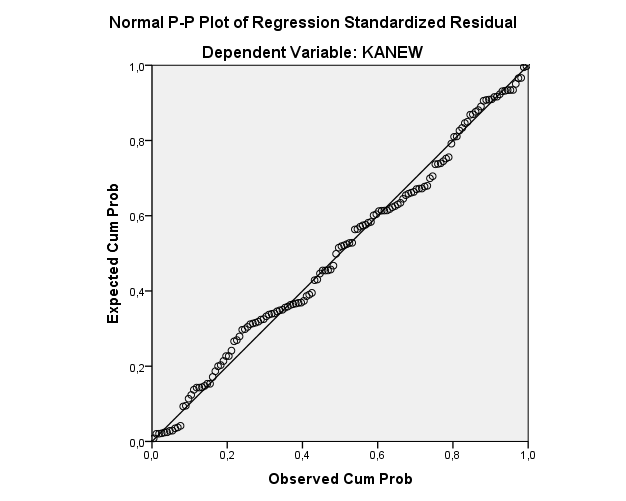 Uji MultikolenieritasUji AutokorelasiUji HeteroskedastisitasGrafik Scatterplot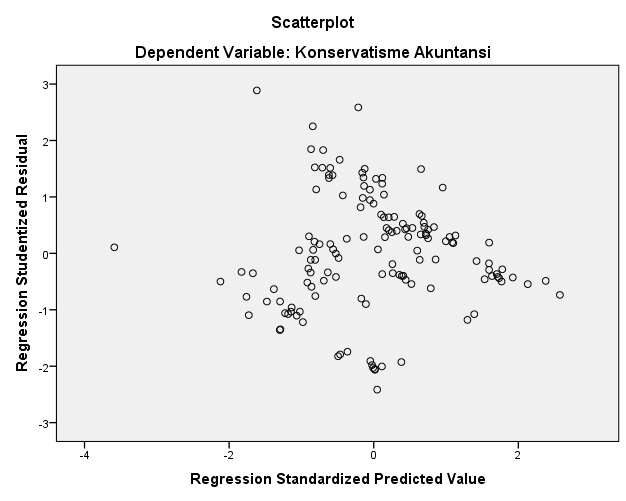 Uji GlejserAnalisis Regresi Linier BergandaUji HipotesisUji Kelayakan Model (Uji F)Uji  Signifikansi Parameter Individual (Uji Statistik t)Uji Koefisien Determinasi (R2)No. Kode PerusahaanNama Perusahaan1AIMSAkbar Indo Makmur Stimec Tbk2AKRAAKR Corporindo Tbk.3APEXApexindo Pratama Duta Tbk.4ARIIAtlas Resources Tbk.5ARTIRatu Prabu Energi Tbk6BBRMPelayaran Nasional Bina Buana 7BIPIAstrindo Nusantara Infrastrukt8ADROAdaro Energy Indonesia Tbk.9BULLBuana Lintas Lautan Tbk.10BUMIBumi Resources Tbk.11BYANBayan Resources Tbk.12CANICapitol Nusantara Indonesia Tb13CNKOExploitasi Energi Indonesia Tb14DEWADarma Henwa Tbk15DOIDDelta Dunia Makmur Tbk.16DSSADian Swastatika Sentosa Tbk17ELSAElnusa Tbk.18ENRGEnergi Mega Persada Tbk.19ETWAEterindo Wahanatama Tbk20GEMSGolden Energy Mines Tbk.21GTBOGarda Tujuh Buana Tbk22HITSHumpuss Intermoda Transportasi23HRUMHarum Energy Tbk.24IATAMNC Energy Investments Tbk.25INDYIndika Energy Tbk.26ITMASumber Energi Andalan Tbk.27ITMGIndo Tambangraya Megah Tbk.28KKGIResource Alam Indonesia Tbk.29KOPIMitra Energi Persada Tbk.30LEADLogindo Samudramakmur Tbk.31MBAPMitrabara Adiperdana Tbk.32MBSSMitrabahtera Segara Sejati Tbk33MEDCMedco Energi Internasional Tbk34MITIMitra Investindo Tbk.35MTFNCapitalinc Investment Tbk.36MYOHSamindo Resources Tbk.37PGASPerusahaan Gas Negara Tbk.38PKPKPerdana Karya Perkasa Tbk39PTBABukit Asam Tbk.40PTISIndo Straits Tbk.41PTROPetrosea Tbk.42RAJARukun Raharja Tbk.43RIGSRig Tenders Indonesia Tbk.44RUISRadiant Utama Interinsco Tbk.45SMMTGolden Eagle Energy Tbk.46SMRUSMR Utama Tbk.47SOCISoechi Lines Tbk.48SUGISugih Energy Tbk.49TOBATBS Energi Utama Tbk.50TPMATrans Power Marine Tbk.51TRAMTrada Alam Minera Tbk.52SHIPSillo Maritime Perdana Tbk.53FIREAlfa Energi Investama Tbk.54PSSIPelita Samudera Shipping Tbk.55DWGLDwi Guna Laksana Tbk.56JSKYSky Energy Indonesia Tbk.57INPSIndah Prakasa Sentosa Tbk.58TCPITranscoal Pacific Tbk.59SURESuper Energy Tbk.60WOWSGinting Jaya Energi Tbk.61TEBEDana Brata Luhur Tbk.62BESSBatulicin Nusantara Maritim Tb63SGERSumber Global Energy Tbk.64UNIQUlima Nitra Tbk.65BSSRBaramulti Suksessarana Tbk.66MCOLPrima Andalan Mandiri Tbk.67GTSIGTS Internasional Tbk.68TAMUPelayaran Tamarin Samudra Tbk.69WINSWintermar Offshore Marine Tbk.70RMKERMK Energy Tbk.71BSMLBintang Samudera Mandiri Lines72ADMRAdaro Minerals Indonesia Tbk.73SEMASemacom Integrated Tbk.74BOSSBorneo Olah Sarana Sukses Tbk.75SICOSigma Energy Compressindo Tbk.76COALBlack Diamond Resources Tbk.TahunKodeTotal Hutang Total Aset DAR2016AIMS396454838170091961240,0233082642016AKRA7756420389158307407100,4899594112016APEX6554013576823742400,9604720092016ARII2738483301150,8295533372016BBRM710901731402465020,5068944462016BIPI98128106512786330110,7674454332016ADRO273637565222570,4195441852016BUMI588696850731021937001,8976792162016BYAN6365356878246866610,7718515612016CANI66319399689964360,9612003582016CNKO326575262252143790320,6262975132016DEWA1562100343813397050,4096348532016DOID7558069198822757040,8566561632016DSSA94856653822332287950,4247511682016ELSA131321341909560,3133444972016ENRG113364819410619768191,0674886442016ETWA1,15183E+121,15894E+120,993872252016GEMS1127513143776700000,2985445342016HITS1300723041650871240,7879009632016HRUM579355324133658530,1401555832016IATA52361843942974750,5552836172016INDY108122350118223330690,5933182682016ITMA279991156903430,0002420172016ITMG30236212097920,2499289132016KKGI14299044987087500,1448609572016KOPI423917905401,73294E+110,2446234592016LEAD1151909712222041290,5184015772016MBAP247453761163757590,2126334232016MBSS634013872605206070,2433641922016MEDC270662174735971306030,7524391092016MITI1,42275E+112,29449E+110,620074252016MYOH397730011472542620,2700974522016PGAS683415296836639596341,8652369712016PKPK879173371577027670,5574875992016PTBA8024369185767740,4319570772016PTIS27718265443782380,6245913822016PTRO3934252229761,7644275622016RAJA537330541452244130,3700001462016RIGS400851671187143540,3376606592016RUIS6194133879,79132E+110,0006326152016SMMT2,5555E+116,36742E+110,4013392432016SMRU1,4376E+122,42419E+120,5930203952016SOCI2609839235563524300,4690981992016TOBA1138438252615881590,4352025162016TPMA549763921212150650,4535442192016SHIP519839661013156260,5130893232016BSSR566365291839819100,3078374882016WINS1697870854013365280,4230541532017AIMS127732121151006385380,0084587232017AKRA7793559184168232085310,4632623542017APEX6246301045776345951,0813585432017ARII2872903270550,8784149452017BBRM650592800,6795323360,6795323362017BIPI97193184013179521420,7374560952017ADRO272252068141470,399539372017BUMI341014762236964986240,922534532017BYAN3732093218888131400,4198962692017CANI65745184625078001,051791682017CNKO328523035137050914780,8866799572017DEWA1742476164018001500,4336673742017DOID7684134369455814120,8126359362017DSSA128346418827372286050,4688918512017ELSA180344948553690,3714339732017ENRG8126816907566017561,0741208092017ETWA1,23587E+121,11457E+121,1088356482017GEMS2982512735904693840,5051087852017HITS1340433491755587650,7635241052017HRUM635823494594430710,1383900492017IATA33650876777552900,4327792492017INDY252068308336357054030,6933133472017ITMA3208221326554350,0024184612017ITMG40052413586630,2947927482017KKGI164336991050535980,1564315672017KOPI288354699991,59795E+110,1804532412017LEAD1079972312028796020,5323217812017MBAP384746211607789620,239301342017MBSS522295802401034400,2175294952017MEDC375811380951607858570,7282057252017MITI1,50751E+112,33727E+110,6449890162017MYOH335266321360679750,24639622017PGAS629312899131062161122,0259791222017PKPK780402661373633020,5681303882017PTBA8187497219874820,3723708342017PTIS23682384399380730,5929776332017PTRO4368442583091,6911683292017RAJA302697301504977870,2011307322017RIGS351014551007813700,3482930922017RUIS5,79059E+119,59348E+110,6035964332017SMMT3,06304E+117,25664E+110,4221012772017SMRU1,00557E+122,03078E+120,4951657172017SOCI2720519595866431120,4637435492017TOBA1735386053843380280,4515259812017TPMA448223021150220010,3896845962017SHIP1101241561806634010,6095543172017BSSR602467792101374540,2867017652017WINS1371755043385197220,4052216022018AIMS3197409626175332064670,1823630852018AKRA10014019260199408505990,5021861642018APEX6649430895146754981,2919656982018ARII3400793500650,9714738692018BBRM62978345856935820,7349248752018BIPI85091392512172561850,6990425972018ADRO275806370607550,3906187092018BUMI340316209839067739390,8710926592018BYAN47279355711508638910,4108162232018CANI65272881577388071,1304854462018CNKO352157096427036087421,3025445992018DEWA1842942964150984320,4439773362018DOID92258370211840947110,7791468822018DSSA187349703733867908830,5531776552018ELSA235712756573270,4166503012018ENRG6456591027314456550,8827164362018ETWA1,34949E+121,09069E+121,237283722018GEMS3852337147010466300,5495122542018HITS1440115061973589390,7296933532018HRUM795024044679891950,1698808542018IATA30041635684428390,4389302882018INDY254276857236699526930,6928614032018ITMA3117611239933040,0025143372018ITMG47294514427280,3278130042018KKGI305584841172652210,26059292018KOPI669899574881,47267E+110,4548879672018LEAD1072555191566663260,6846111842018MBAP493288081735092620,2843007192018MBSS683212042397085600,285017792018MEDC386513243952523937460,7358801772018MITI726841776471,48265E+110,4902304532018MYOH373383631513260980,2467410682018PGAS473738245679392731670,5967022872018PKPK723157571278945100,5654328482018PTBA7903237241729330,3269457212018PTIS21503227379144470,5671512762018PTRO3644595555910,6559843482018RAJA593489161911041400,3105579822018RIGS28418919801029930,354779742018RUIS5,84415E+119,90372E+110,5900966212018SMMT3,42431E+118,31966E+110,4115925362018SMRU9,50168E+111,90839E+120,4978910722018SOCI3426638786698774170,5115322142018TOBA2862593225018831940,5703704082018TPMA358430091114775540,321526692018SHIP1365343792339986200,5834836932018BSSR948208652451002020,3868657152018WINS1038553302750202750,3776279042019AIMS3892950212175315916150,2220534392019AKRA11342184833214090461730,5297846872019APEX4444310135007262490,8875728282019ARII3178943639520,8734503452019BBRM59264274774988770,7647113912019BIPI89007990612535514070,7100465932019ADRO323371072171050,4480619312019BUMI319287009937028057780,8622839792019BYAN65895996012780401230,5156019352019CANI56059611391864881,4305852312019CNKO231499410316351543381,4157648912019DEWA3152555635495185970,5736940752019DOID90134021211819111910,7626124692019DSSA208086438237189730640,5595266082019ELSA322833968050370,4744043272019ENRG5732677806793697720,8438229132019ETWA1,4698E+121,12383E+121,3078510112019GEMS4223791577806461670,5410635122019HITS1409105692038477780,6912538872019HRUM474184414470019540,106081062019IATA25299740611012870,4140623092019INDY257038884736161630650,710805572019ITMA355421257241200,0002826982019ITMG32457612090410,2684573972019KKGI329714631263545370,2609440372019KOPI621634897791,48795E+110,4177780472019LEAD1104147931509372940,7315275772019MBAP468868991925272890,2435337832019MBSS462546112181354300,2120453842019MEDC465029209360065383900,7742050062019MITI68801967457571638674241,2035918942019MYOH378827931601817480,2364988112019PGAS413941227573737131560,5613741932019PKPK57327332716555590,8000402592019PTBA7675226260980520,2940919122019PTIS19496349361149300,5398418052019PTRO3384815510440,6142540342019RAJA577387911804400850,3199887152019RIGS20113459633808960,3173426112019RUIS8,18355E+111,25136E+120,6539741512019SMMT2,87067E+118,71513E+110,3293895892019SMRU9,0177E+111,67557E+120,5381868682019SOCI3527101846882157900,5124994072019TOBA3705005696346404560,5837960152019TPMA325769511116357840,2918145942019SHIP1255013052398239990,5233058642019BSSR803626582506803160,3205782542019WINS925050452477437250,3733900632020AIMS8006616589207821944760,3852632892020AKRA8127216543186835728150,4349926342020APEX2095551653362615130,6231910492020ARII3325883608020,9218019862020BBRM30022368372133580,8067632062020BIPI95811814813436854820,7130523932020ADRO242985263815660,3807610862020BUMI329591229834285503260,961313672020BYAN75817124816197250220,4680863962020CANI51563842290733001,7735806392020CNKO226016452811102132402,0357931672020DEWA2812392865506395640,5107502342020DOID7107183349744497530,7293534962020DSSA131132030039002306220,3362160932020ELSA382187675628220,5053505162020ENRG6324435438846180080,7149340592020ETWA1,32384E+121,05567E+121,2540275852020GEMS4642832218137177650,5705703392020HITS1549658952229760080,6949890992020HRUM439055984987022160,0880397092020IATA38911901538903530,7220568962020INDY262640546334937028570,7517541052020ITMA2528051602169870,0015778912020ITMG31233911586290,269576372020KKGI244377271086882830,2248423322020KOPI980390657451,85404E+110,52878582020LEAD1034600571412441560,7324908862020MBAP437529261819731020,2404362272020MBSS380537951948590600,1952888152020MEDC468743799158827429880,7968116242020MITI36588443043276060769351,3253764062020MYOH220611371511088590,1459949942020PGAS457854754075339863950,6077191142020PKPK28264221686557240,4116804742020PTBA7117559240567550,2958652992020PTIS18702305353412300,5291922492020PTRO2982485296880,5630635392020RAJA433974541666440390,260420082020RIGS4304011488446590,0881163082020RUIS8,88703E+111,34515E+120,660671242020SMMT3,17228E+118,81786E+110,3597565712020SMRU8,41406E+111,28862E+120,6529524472020SOCI2986343976595572860,4527800742020TOBA4809576277718717870,6231055922020TPMA267575161037612670,2578757642020SHIP1596511912945638920,5419917222020BSSR729677232633437680,277081642020WINS798990322203133900,3626608082021AIMS8151909969235422195240,346267692021AKRA12209620823235085857360,5193685812021APEX2265296553577499550,6332066622021ARII3303873694700,8942187462021BBRM25540860336465020,7590940662021BIPI5479430559535207450,5746524742021ADRO312862175869360,4123694992021BUMI357734059942237872850,8469509372021BYAN57080581724337121910,2345412162021CANI48541957241870762,0069377962021CNKO243164703812068426362,0148832712021DEWA2926438855634965980,5193356732021DOID137030211816359583070,8376143282021DSSA125986343730100726960,4185491732021ELSA471887872348570,6522420552021ENRG61460887110635758490,5778702772021ETWA1,16837E+121,05356E+121,1089799922021GEMS5127028948290269370,6184393672021HITS1600528172235830810,7158538842021HRUM2239508468746215990,2560545572021IATA35857192493770860,726190932021INDY280776343636914771010,7606070312021ITMA107252001829736540,0586160892021ITMG46468016662390,278879562021KKGI332616511321823070,2516346682021KOPI495497767101,39181E+110,3560103192021LEAD1014321901366271910,7424011962021MBAP577367782577204390,2240287122021MBSS85321001776390850,0480305332021MEDC445454767856838841390,7837154262021MITI21079626913780916819700,2699343442021MYOH233590141639695760,142459442021PGAS422602434475109489020,5626485282021PKPK24585179645971860,3805921052021PTBA11869979361237030,3285925312021PTIS20034045368549200,5435921452021PTRO2725135327360,5115347942021RAJA1204688962455861520,4905361932021RIGS3526184426706250,0826372712021RUIS8,13262E+111,29758E+120,6267541912021SMMT2,33793E+111,05164E+120,2223125352021SMRU8,17496E+111,02946E+120,7941009212021SOCI2617624466292100090,4160176132021TOBA5038765578581018840,5871989872021TPMA22190861992563800,223571132021SHIP1746091483254663300,5364891292021BSSR1827046934353173860,4197045622021WINS421158951960815160,2147876862022AIMS13728608618293088431300,4684118222022AKRA14032797261271876080360,5161468142022APEX1965685042629667880,7475031562022ARII3784924487250,8434832022022BBRM8295100340089740,2439091522022BIPI59407126111302801240,5255964862022ADRO4254969107823070,3946251022022BUMI166953870744880469680,371996712022BYAN195016831839454588650,4942817512022CANI46267222199920542,3142805642022CNKO21908491289058925502,4184425932022DEWA2938630305479712750,5362745152022DOID131485917615710874070,8369102642022DSSA343919593064311799180,5347690432022ELSA345672388360890,3912050912022ENRG67940411711943304090,5688577572022ETWA1,29327E+128,95204E+111,4446630632022GEMS57084216511290868040,5055786352022HITS1501366182299203990,65299392022HRUM28653335112788058560,2240632152022IATA1049328291802899930,5820224812022INDY225369807935938720420,6270946912022ITMA96556962191799770,0440537322022ITMG68989726401770,2613071022022KKGI472455461701846900,2776133742022KOPI1,59714E+112,57592E+110,6200272792022LEAD1046093171337606660,7820633682022MBAP562820113065477710,1835994792022MBSS248852432109938720,1179429662022MEDC5184386501669319058257,4790203912022MITI810352377704,75033E+110,1705886272022MYOH208459301694882350,1229933752022PGAS375308917571948598130,5216347882022PKPK60980287716317670,8513022862022PTBA16443161453592070,3625098872022PTIS22145784417035790,531028382022PTRO2984295964200,5003671912022RAJA1274489432605045750,489238792022RIGS2142147437089400,0490093562022RUIS7,44435E+111,26755E+120,5873029682022SMMT1,65957E+111,18285E+120,1403019962022SMRU7,4088E+119,3603E+110,7915126082022SOCI2598903746339599470,4099476242022TOBA4756192648993295570,5288598162022TPMA185509401073816440,1727570872022SHIP2071058623793054670,5460133852022BSSR1843534014048311750,455383412022WINS338373091894457360,178612144TahunKodeLN (Log Natural)Total AsetSize2016AIMSLN1700919612423,557019982016AKRALN1583074071023,48521952016APEXLN68237424020,34108882016ARIILN33011512,707196362016BBRMLN14024650218,758912162016BIPILN127863301120,969057382016ADROLN652225715,690731042016BUMILN310219370021,855375342016BYANLN82468666120,530514072016CANILN6899643618,049565412016CNKOLN521437903222,374685842016DEWALN38133970519,759201152016DOIDLN88227570420,598015152016DSSALN223322879521,526714272016ELSALN419095615,248439432016ENRGLN106197681920,783397932016ETWALN1,15894E+1227,778523092016GEMSLN37767000019,749531362016HITSLN16508712418,921983922016HRUMLN41336585319,83984362016IATALN9429747518,361964972016INDYLN182233306920,661153032016ITMALN11569034318,566427722016ITMGLN120979214,0059592016KKGILN9870875018,407684152016KOPILN1,73294E+1125,878255712016LEADLN22220412919,219107022016MBAPLN11637575918,572334822016MBSSLN26052060719,378192522016MEDCLN359713060322,003402312016MITILN2,29449E+1126,158944532016MYOHLN14725426218,807671322016PGASLN366395963422,021810272016PKPKLN15770276718,87622262016PTBALN1857677416,737422652016PTISLN4437823817,608259772016PTROLN22297612,314819422016RAJALN14522441318,793790782016RIGSLN11871435418,592230782016RUISLN9,79132E+1127,609932762016SMMTLN6,36742E+1127,179630922016SMRULN2,42419E+1228,516519632016SOCILN55635243020,136912522016TOBALN26158815919,382281912016TPMALN12121506518,613076922016SHIPLN10131562618,433751212016BSSRLN18398191019,0303482016WINSLN40133652819,810310862017AIMSLN1510063853823,438002872017AKRALN1682320853123,546025232017APEXLN57763459520,174452042017ARIILN32705512,697883632017BBRMLN0,67953233618,377159872017BIPILN131795214220,999344962017ADROLN681414715,734511452017BUMILN369649862422,030651892017BYANLN88881314020,605397582017CANILN6250780017,950801912017CNKOLN370509147822,032973792017DEWALN40180015019,811465382017DOIDLN94558141220,667310552017DSSALN273722860521,730211792017ELSALN485536915,395595662017ENRGLN75660175620,444347592017ETWALN1,11457E+1227,739488512017GEMSLN59046938420,196428342017HITSLN17555876518,983484392017HRUMLN45944307119,94552562017IATALN7775529018,169077152017INDYLN363570540321,227482872017ITMALN13265543518,703265612017ITMGLN135866314,122011692017KKGILN10505359818,469981242017KOPILN1,59795E+1125,797155652017LEADLN20287960219,128123272017MBAPLN16077896218,895541072017MBSSLN24010344019,296580392017MEDCLN516078585722,36435472017MITILN2,33727E+1126,177417582017MYOHLN13606797518,728665142017PGASLN310621611221,856671142017PKPKLN13736330218,738139812017PTBALN2198748216,905983852017PTISLN3993807317,502840642017PTROLN25830912,461911822017RAJALN15049778718,829458942017RIGSLN10078137018,428464082017RUISLN9,59348E+1127,589519452017SMMTLN7,25664E+1127,310352822017SMRULN2,03078E+1228,339440522017SOCILN58664311220,189927212017TOBALN38433802819,7670332017TPMALN11502200118,560633982017SHIPLN18066340119,012146192017BSSRLN21013745419,163272422017WINSLN33851972219,640092912018AIMSLN1753320646723,587362432018AKRALN1994085059923,716036262018APEXLN51467549820,059047162018ARIILN35006512,765874132018BBRMLN8569358218,266288492018BIPILN121725618520,919865132018ADROLN706075515,770062542018BUMILN390677393922,085977792018BYANLN115086389120,863778712018CANILN5773880717,871440072018CNKOLN270360874221,717853292018DEWALN41509843219,844026242018DOIDLN118409471120,892244362018DSSALN338679088321,943148672018ELSALN565732715,548462082018ENRGLN73144565520,410533482018ETWALN1,09069E+1227,717827592018GEMSLN70104663020,368084962018HITSLN19735893919,100534652018HRUMLN46798919519,963955772018IATALN6844283918,041509492018INDYLN366995269322,023444612018ITMALN12399330418,635738122018ITMGLN144272814,182046322018KKGILN11726522118,579948772018KOPILN1,47267E+1125,715512672018LEADLN15666632618,869628792018MBAPLN17350926218,971741542018MBSSLN23970856019,294934412018MEDCLN525239374622,381949762018MITILN1,48265E+1125,722269242018MYOHLN15132609818,834947662018PGASLN793927316722,795087572018PKPKLN12789451018,666716342018PTBALN2417293317,000744092018PTISLN3791444717,450842782018PTROLN55559113,227787692018RAJALN19110414019,068329072018RIGSLN8010299318,198823782018RUISLN9,90372E+1127,621346792018SMMTLN8,31966E+1127,447057342018SMRULN1,90839E+1228,27727892018SOCILN66987741720,322605292018TOBALN50188319420,033877972018TPMALN11147755418,529333822018SHIPLN23399862019,270825782018BSSRLN24510020219,317177672018WINSLN27502027519,432355382019AIMSLN1753159161523,587270332019AKRALN2140904617323,787079392019APEXLN50072624920,03157012019ARIILN36395212,804777272019BBRMLN7749887718,1657742019BIPILN125355140720,949246492019ADROLN721710515,791964462019BUMILN370280577822,032356692019BYANLN127804012320,968593592019CANILN3918648817,483842552019CNKOLN163515433821,215003032019DEWALN54951859720,124553172019DOIDLN118191119120,890398622019DSSALN371897306422,036713412019ELSALN680503715,733173632019ENRGLN67936977220,336676122019ETWALN1,12383E+1227,747759772019GEMSLN78064616720,475632552019HITSLN20384777819,132884092019HRUMLN44700195419,918073522019IATALN6110128717,928043492019INDYLN361616306522,008679372019ITMALN12572412018,649600542019ITMGLN120904114,005338042019KKGILN12635453718,65460232019KOPILN1,48795E+1125,725838662019LEADLN15093729418,832375042019MBAPLN19252728919,075748462019MBSSLN21813543019,200626672019MEDCLN600653839022,516114442019MITILN5716386742424,769187852019MYOHLN16018174818,891819652019PGASLN737371315622,721187242019PKPKLN7165555918,087381292019PTBALN2609805217,077371232019PTISLN3611493017,402216912019PTROLN55104413,219569942019RAJALN18044008519,010909342019RIGSLN6338089617,964673052019RUISLN1,25136E+1227,855252019SMMTLN8,71513E+1127,493497012019SMRULN1,67557E+1228,147174922019SOCILN68821579020,349612992019TOBALN63464045620,268569192019TPMALN11163578418,53075222019SHIPLN23982399919,295415872019BSSRLN25068031619,339689042019WINSLN24774372519,32790542020AIMSLN2078219447623,757362422020AKRALN1868357281523,650910522020APEXLN33626151319,633399732020ARIILN36080212,796084612020BBRMLN3721335817,432178342020BIPILN134368548221,018682042020ADROLN638156615,668924082020BUMILN342855032621,955403362020BYANLN161972502221,205522232020CANILN2907330017,185330792020CNKOLN111021324020,827817942020DEWALN55063956420,1265912020DOIDLN97444975320,697383512020DSSALN390023062222,084301522020ELSALN756282215,838754962020ENRGLN88461800820,600666482020ETWALN1,05567E+1227,685197782020GEMSLN81371776520,517124142020HITSLN22297600819,222574742020HRUMLN49870221620,027519712020IATALN5389035317,802462042020INDYLN349370285721,9742282020ITMALN16021698718,892039622020ITMGLN115862913,962747972020KKGILN10868828318,503994552020KOPILN1,85404E+1125,945803712020LEADLN14124415618,766000552020MBAPLN18197310219,019369442020MBSSLN19485906019,087787092020MEDCLN588274298822,495288982020MITILN2760607693524,041301762020MYOHLN15110885918,833511062020PGASLN753398639522,742690142020PKPKLN6865572418,044615072020PTBALN2405675516,995926392020PTISLN3534123017,380560832020PTROLN52968813,180043432020RAJALN16664403918,931370592020RIGSLN4884465917,70415562020RUISLN1,34515E+1227,927527772020SMMTLN8,81786E+1127,505215482020SMRULN1,28862E+1227,884591162020SOCILN65955728620,307079392020TOBALN77187178720,464329022020TPMALN10376126718,457603312020SHIPLN29456389219,501006492020BSSRLN26334376819,388970842020WINSLN22031339019,210561592021AIMSLN2354221952423,882061222021AKRALN2350858573623,880631542021APEXLN35774995519,695344852021ARIILN36947012,819824832021BBRMLN3364650217,331419662021BIPILN95352074520,675671742021ADROLN758693615,841938382021BUMILN422378728522,163998022021BYANLN243371219121,612683582021CANILN2418707617,0013292021CNKOLN120684263620,911273392021DEWALN56349659820,149671852021DOIDLN163595830721,215494592021DSSALN301007269621,825230072021ELSALN723485715,794421152021ENRGLN106357584920,784902512021ETWALN1,05356E+1227,683191322021GEMSLN82902693720,535763212021HITSLN22358308119,225293632021HRUMLN87462159920,589301892021IATALN4937708617,714997032021INDYLN369147710122,029292512021ITMALN18297365419,024852732021ITMGLN166623914,326079552021KKGILN13218230718,699692642021KOPILN1,39181E+1125,659039152021LEADLN13662719118,732766542021MBAPLN25772043919,367385992021MBSSLN17763908518,995264442021MEDCLN568388413922,460900662021MITILN7809168197025,081149382021MYOHLN16396957618,915191462021PGASLN751094890222,739627652021PKPKLN6459718617,983681412021PTBALN3612370317,40245982021PTISLN3685492017,422499682021PTROLN53273613,185781272021RAJALN24558615219,319158372021RIGSLN4267062517,56902132021RUISLN1,29758E+1227,891520072021SMMTLN1,05164E+1227,681372382021SMRULN1,02946E+1227,660056742021SOCILN62921000920,259975642021TOBALN85810188420,57023342021TPMALN9925638018,413216762021SHIPLN32546633019,600769572021BSSRLN43531738619,891585952021WINSLN19608151619,094041032022AIMSLN2930884313024,101155122022AKRALN2718760803624,026027122022APEXLN26296678819,38753832022ARIILN44872513,014165512022BBRMLN3400897417,342134992022BIPILN113028012420,845731342022ADROLN1078230716,193417112022BUMILN448804696822,224683472022BYANLN394545886522,09583112022CANILN1999205416,810845452022CNKOLN90589255020,624431262022DEWALN54797127520,121733432022DOIDLN157108740721,175033832022DSSALN643117991822,584423862022ELSALN883608915,994354922022ENRGLN119433040920,900851542022ETWALN8,95204E+1127,520317972022GEMSLN112908680420,8446752022HITSLN22992039919,253243722022HRUMLN127880585620,969192552022IATALN18028999319,010077182022INDYLN359387204222,002496022022ITMALN21917997719,205403762022ITMGLN264017714,786356522022KKGILN17018469018,952394822022KOPILN2,57592E+1126,274644622022LEADLN13376066618,711562692022MBAPLN30654777119,540884162022MBSSLN21099387219,167339652022MEDCLN693190582522,659400622022MITILN4,75033E+1126,886650242022MYOHLN16948823518,948294072022PGASLN719485981322,696632692022PKPKLN7163176718,087049212022PTBALN4535920717,630123732022PTISLN4170357917,546097512022PTROLN59642013,29870042022RAJALN26050457519,378130982022RIGSLN4370894017,593063222022RUISLN1,26755E+1227,868106472022SMMTLN1,18285E+1227,798950252022SMRULN9,3603E+1127,564913892022SOCILN63395994720,267496342022TOBALN89932955720,617160112022TPMALN10738164418,491899812022SHIPLN37930546719,753852422022BSSRLN40483117519,818980692022WINSLN18944573619,05961319TahunKodeX1X2X3X4X5Z 2016AIMS0,97870,0776-0,130341,90320,027326,0222016AKRA0,09950,31760,07061,04090,96092,38282016APEX0,08190,1117-0,03730,04110,15410,31042016ARII-0,5177-0,2653-0,07710,20540,0352-1,08892016BBRM-0,2521-0,1325-0,05160,97270,18100,10632016BIPI-0,3752-0,1294-0,13500,30300,0018-0,89352016ADRO0,14530,24950,08371,38350,38702,01742016BUMI-0,0757-1,0603-0,0030-0,47300,0075-1,86172016BYAN0,1649-0,15380,03570,29550,67350,95152016CANI-0,7673-0,0862-0,05750,04030,0369-1,17052016CNKO0,0041-0,1665-0,13090,12850,4259-0,15712016DEWA0,0345-0,25080,00721,44110,67941,25832016DOID0,0906-0,06160,06880,16730,69271,04262016DSSA0,08100,24630,04371,35430,31881,71782016ELSA0,14570,41090,09982,19130,86393,25832016ENRG-0,2483-0,7795-0,3841-0,06320,4939-2,20082016ETWA-0,0755-0,3455-0,07890,00610,2096-0,62162016GEMS0,39580,11790,12952,34951,01763,49492016HITS0,02250,01580,03440,26910,36570,69022016HRUM0,52070,35850,07116,13490,52525,56762016IATA-0,2174-0,4561-0,13040,83900,1725-0,65382016INDY0,19450,1178-0,06310,68540,42541,02682016ITMA0,01480,80550,20984130,90,00112480,42016ITMG0,24810,44030,15863,00111,13034,36892016KKGI0,30161,04320,14885,90310,93846,79392016KOPI0,1759-0,48020,19853,08791,06123,10792016LEAD0,02520,1643-0,09210,92900,14630,65992016MBAP0,46700,56210,31083,70291,60826,20312016MBSS0,05070,4907-0,11433,10900,25242,48862016MEDC0,07600,17540,08200,32900,16400,96912016MITI0,36910,6097-0,08730,61270,10391,47972016MYOH0,43800,48390,20002,70231,29104,77562016PGAS0,35730,69990,10500,46380,80092,83472016PKPK-0,1615-0,2606-0,13980,79370,0532-0,49062016PTBA0,17800,61180,14511,31500,75673,09502016PTIS-0,32610,0060-0,16530,60100,2359-0,33202016PTRO0,35560,6156-0,03940,43320,93892,35732016RAJA0,07020,21100,07491,70271,28702,93592016RIGS0,04580,1115-0,10211,96150,24941,30032016RUIS-0,05330,25710,05600,58071,34362,17292016SMMT-0,0940-0,0822-0,02871,49160,08800,66022016SMRU0,1025-0,3382-7,46E-00,68621,77E-050,06122016SOCI-0,05950,22830,04271,13170,23411,30242016TOBA-0,00890,14130,09931,29770,98732,28092016TPMA-0,11580,26410,01551,20480,27371,27862016SHIP-1,87350,21240,06240,94890,1773-0,99802016BSSR0,02870,30880,19342,24841,31853,77292016WINS-0,01420,1711-0,05711,36370,22201,07422017AIMS0,9915-0,0193-0,1051117,220,173371,3212017AKRA0,20130,33430,06691,15861,08702,71292017APEX-0,5053-0,0454-0,1858-0,07520,1289-1,19932017ARII-0,4341-0,3147-0,05110,13840,0878-0,95942017BBRM-0,6209-0,5952-0,39560,47160,2462-2,35482017BIPI-0,2913-0,09620,02840,35600,0024-0,17422017ADRO0,17690,28860,13641,50280,47812,44642017BUMI-0,1553-0,78890,08370,08390,0046-0,95932017BYAN0,00820,21640,47261,38151,20093,90232017CANI-0,8452-0,1898-0,0222-0,04920,0248-1,35822017CNKO-0,1299-0,6708-0,51030,59310,4153-2,00802017DEWA-0,0577-0,23200,02691,30590,60421,08252017DOID0,1422-0,01230,09160,23050,80861,40302017DSSA0,09980,23160,07001,13260,48281,83772017ELSA0,12800,39910,06721,69221,02542,97512017ENRG-0,3601-1,06180,1215-0,06900,4189-1,14002017ETWA-0,2361-0,4743-0,1260-0,09810,0463-1,37592017GEMS0,28490,12230,28330,97971,28613,32222017HITS-0,00360,04740,05690,30970,38560,82152017HRUM0,55940,42110,15896,22590,70866,22972017IATA-0,1823-0,6413-0,11391,31060,2071-0,49902017INDY0,19090,15130,08250,61180,30221,38272017ITMA0,01000,82810,3091412,480,0010249,682017ITMG0,34550,43030,26642,39221,24354,57542017KKGI0,27461,05760,18695,39250,79736,45992017KOPI0,3528-0,51430,03584,54161,21653,76312017LEAD-0,00950,0805-0,09790,87850,13310,43822017MBAP0,46160,59650,48963,17881,60836,52062017MBSS0,18320,4955-0,03713,59700,28503,23452017MEDC0,13200,14690,05720,37320,17930,95642017MITI0,13240,6750-0,08190,55040,12261,28632017MYOH0,40970,48860,12503,05851,38214,80562017PGAS0,43180,82760,08870,50640,95603,22952017PKPK0,2833-0,3755-0,14200,76010,0811-0,11742017PTBA0,30030,66240,27591,68540,88554,09532017PTIS-0,0994-0,0452-0,04800,68640,27500,34552017PTRO0,24650,56330,04170,40861,00602,47362017RAJA0,18490,27300,12133,97180,98934,37712017RIGS-0,16160,0028-0,12811,87110,21180,72152017RUIS0,00220,28380,04050,65671,17282,10072017SMMT-0,1307-0,02930,05521,36900,07940,88502017SMRU0,0210-0,3880-4,86E-071,01852,72E-050,09312017SOCI-0,02560,24940,03961,15630,23661,37972017TOBA0,08990,14980,15661,00720,80842,24732017TPMA-0,08480,32170,04631,56610,32781,76912017SHIP-0,13130,16250,08020,64050,25630,97552017BSSR0,11630,37760,53152,48791,86815,78322017WINS-0,05090,1225-0,11771,46770,18300,78552018AIMS0,8524-0,0530-0,03634,483503,51882018AKRA0,16070,32140,04350,99121,18082,56232018APEX-0,6778-0,2526-0,2134-0,22590,1779-1,82912018ARII-0,4998-0,3752-0,08070,02930,1090-1,26492018BBRM-0,0178-0,7590-0,09110,36060,2415-0,92692018BIPI-0,1649-0,18740,02130,43110,0223-0,10892018ADRO0,11100,30600,11621,56000,51262,39412018BUMI-0,1786-0,69000,04270,14790,2845-0,66612018BYAN0,08180,47230,60531,43411,45695,07482018CANI-0,8786-0,2802-0,0438-0,11540,0186-1,64192018CNKO-0,4242-1,3122-0,4465-0,23220,9452-3,01412018DEWA-0,0676-0,21680,01641,25230,66511,08602018DOID0,13750,05850,09110,28340,75371,47152018DSSA0,04200,21400,05730,80770,52221,54642018ELSA0,18410,38480,06211,40001,17182,97692018ENRG-0,4341-1,03350,01800,13280,3738-1,45472018ETWA-0,7755-0,6104-0,1186-0,19170,0219-2,26992018GEMS0,11310,13690,19330,81971,49072,94812018HITS-0,03430,09570,06520,37040,41450,94492018HRUM0,51840,38380,10294,88640,71945,15062018IATA-0,2166-0,8201-0,13621,27820,2963-0,79472018INDY0,21500,15540,07220,44320,80731,78732018ITMA0,00180,81630,1113396,710,0008239,542018ITMG0,26100,41620,25462,05051,39154,35802018KKGI0,08040,94900,00952,83740,48553,64482018KOPI0,0809-0,9026-0,44401,19830,5648-1,34802018LEAD-0,0465-0,1854-0,28770,46060,1716-0,81682018MBAP0,38590,56390,38972,51741,48775,53702018MBSS0,19830,4248-0,06982,50850,31442,42182018MEDC0,13800,13460,03840,35890,23190,92842018MITI0,25071,04390,07421,03980,23582,86722018MYOH0,48310,52890,27383,05281,59335,64922018PGAS0,10940,34740,07360,67580,48741,75392018PKPK0,2846-0,4333-0,00130,76850,05330,24502018PTBA0,28140,69560,28122,05860,87564,35052018PTIS-0,0428-0,04350,00450,76310,32160,68222018PTRO0,18410,29330,06210,52440,83821,98962018RAJA0,25650,26740,07882,22000,61802,89252018RIGS-0,1647-0,1710-0,17291,81860,29210,37522018RUIS0,05140,30080,04500,69461,31072,35892018SMMT-0,14190,06640,10161,42950,22881,34482018SMRU0,1501-0,2889-0,04351,00840,44570,68282018SOCI0,08440,23720,02280,95490,19761,27952018TOBA0,05170,19060,19380,75320,87352,29422018TPMA-0,05610,38110,07292,11010,39352,36662018SHIP-0,13190,16870,07200,71380,28821,03212018BSSR0,06520,32530,38081,58481,80914,55092018WINS-0,07720,0597-0,13111,64810,22810,77542019AIMS0,8308-0,0927-0,03973,503402,83782019AKRA0,09640,29890,04040,88751,01372,21392019APEX0,0993-0,21900,04060,12660,18750,21022019ARII-0,5431-0,3596-0,01560,14480,1725-0,94742019BBRM-0,0073-0,8971-0,05570,30760,2229-1,04122019BIPI0,0400-0,16640,02890,40830,05650,21212019ADRO0,12150,31710,09131,23180,47902,10932019BUMI-0,1941-0,7261-0,00510,15970,3004-0,87022019BYAN-0,04800,36080,24380,93941,08882,90472019CANI-1,3296-0,6513-0,2424-0,30090,0580-3,42992019CNKO-0,6033-1,93300,0712-0,29360,7465-2,62472019DEWA0,0141-0,15870,00720,74300,62710,89192019DOID0,18110,07410,02950,31120,74601,35142019DSSA0,05320,20830,03570,78720,44801,39392019ELSA0,17540,36220,07261,10791,23212,85442019ENRG-0,3837-1,07150,13030,18500,4921-0,92722019ETWA-0,8112-0,6699-0,0962-0,23530,1993-2,17092019GEMS0,11490,17730,12850,84821,41862,73792019HITS-0,06180,13860,07320,44660,42311,05282019HRUM0,57520,42610,05738,42670,58747,11962019IATA-0,2708-1,0112-0,10511,41500,2435-0,99502019INDY0,19910,14160,01490,40680,76951,50022019ITMA0,99690,96680,08673536,30,00012124,62019ITMG0,19780,42450,15372,72491,41894,39312019KKGI0,16740,92520,06352,83220,90894,31442019KOPI0,1154-0,88550,07901,39361,26331,25912019LEAD0,0389-0,2490-0,05460,367016,96416,7012019MBAP0,49560,61940,25153,10621,35485,51092019MBSS0,19420,47410,00823,71590,35683,51062019MEDC0,16460,11310,02980,29160,23940,86882019MITI0,1018-4,5583-1,5382-0,16910-11,4372019MYOH0,49460,54270,21803,22831,58855,59842019PGAS0,14860,37000,03790,78130,52191,81252019PKPK0,1771-1,3524-0,13240,24990,1849-1,78302019PTBA0,26770,65350,20902,40020,83484,20112019PTIS-0,0055-0,04000,00740,85230,36220,83572019PTRO0,13740,33650,07360,62790,86462,12052019RAJA0,26190,33550,05012,12510,67682,90152019RIGS-0,0146-0,3490-0,13332,15110,44640,79082019RUIS0,01620,25970,04040,52901,27572,10992019SMMT-0,06240,07120,00712,03590,28711,55722019SMRU0,0197-0,4391-0,11030,85800,4172-0,02302019SOCI0,10540,24290,01890,95120,22851,32842019TOBA-0,01160,19320,09900,71290,82801,83922019TPMA-0,03180,41120,07892,42680,42712,68122019SHIP-0,01980,21160,09170,91090,37791,49982019BSSR0,05290,39800,16482,11931,66784,10412019WINS-0,10020,0136-0,06741,67810,22630,90942020AIMS-0,0241-0,1198-0,04031,59550,22700,85432020AKRA0,15730,37090,06561,29880,94822,65232020APEX0,1370-0,19380,13050,60460,16280,84972020ARII-0,6279-0,4151-0,04960,08480,1168-1,33082020BBRM-0,3904-2,1685-0,29650,23950,3049-4,03452020BIPI-0,2359-0,14310,02620,40240,0584-0,09682020ADRO0,09190,36770,03481,62630,39722,11312020BUMI-0,2628-0,8911-0,09400,04020,2305-1,61872020BYAN0,32880,44970,26341,13630,86133,43662020CANI-1,6761-1,0714-0,2004-0,43610,0569-4,37752020CNKO-1,2213-3,2641-0,2404-0,50870,7967-6,33752020DEWA0,0414-0,09490,00040,95790,55061,04352020DOID0,15110,0725-0,02500,37100,61741,04042020DSSA0,10260,1739-0,00131,21160,38641,47552020ELSA0,21730,34710,05030,97881,02172,52202020ENRG-0,2689-0,74140,12870,33540,3846-0,34982020ETWA-0,2473-0,63970,0778-0,20250,0004-1,05682020GEMS0,09490,15890,15620,75261,30432,60802020HITS-0,12720,14630,03980,43880,40470,85182020HRUM0,45050,50060,128610,3580,31648,19772020IATA-0,3913-1,2655-0,14450,38490,1433-2,34402020INDY0,19640,1032-0,02830,33020,59451,07922020ITMA7,36E-050,83240,0737632,750,0006381,062020ITMG0,18350,41870,06262,70951,02303,66182020KKGI0,20460,9948-0,08603,44750,66444,08732020KOPI0,1300-0,70580,02210,89111,06900,84462020LEAD0,0961-0,2857-0,01690,36520,18100,05932020MBAP0,50600,61420,20533,15911,10565,14602020MBSS0,14510,4527-0,07684,12060,28153,30832020MEDC0,11030,0818-0,01670,25880,18580,53292020MITI-0,5195-9,3678-0,1171-0,24541,3204-12,9522020MYOH0,64450,62470,19195,84951,14796,93932020PGAS0,10910,3180-0,02320,64540,38301,26982020PKPK0,0728-1,41110,00251,42900,2524-0,76992020PTBA0,18670,64510,13432,37990,72013,71872020PTIS0,1189-0,04030,00040,88960,34620,96782020PTRO0,16310,39500,06700,77590,64312,07902020RAJA0,23820,36240,02692,83990,59263,17872020RIGS0,1017-0,42680,029110,3480,60256,43242020RUIS0,03360,25780,03570,51361,20162,02922020SMMT-0,07540,0516-0,02651,77960,23751,19952020SMRU-0,1335-0,8244-0,26580,53150,3821-1,49082020SOCI0,09970,29200,04721,20850,19701,60692020TOBA-0,03330,19220,05450,60480,43001,20202020TPMA0,01510,42260,02462,87780,38322,80122020SHIP-0,00830,21980,08850,84500,29091,38802020BSSR0,13330,45510,15502,60901,25864,13302020WINS0,0419-0,0392-0,06711,75730,19681,02492021AIMS0,0380-0,00520,09691,88791,63563,12672021AKRA0,11550,31980,06110,92541,09352,43682021APEX0,1343-0,17190,01970,57920,18210,51542021ARII-0,2548-0,40680,01450,11820,3121-0,44412021BBRM-0,2842-2,37840,02230,31730,2244-3,18212021BIPI-0,2304-0,18660,03000,74010,06870,07412021ADRO0,19460,36680,19581,36000,52622,73592021BUMI-0,4975-0,68360,06890,18070,2386-0,97962021BYAN0,39660,67460,66873,26361,17196,75762021CANI-1,9171-1,3649-0,0849-0,50170,1099-4,68272021CNKO-0,9606-3,0632-0,0606-0,50360,8123-5,13122021DEWA-0,0658-0,09080,01700,92550,57270,97812021DOID0,12220,04320,00490,19380,55650,89632021DSSA0,15690,27050,12601,38920,71922,53572021ELSA0,26060,36750,03180,80061,12462,53752021ENRG-0,1228-0,55090,12230,73040,38180,30512021ETWA-0,2736-0,7587-0,1095-0,09820,0035-1,80732021GEMS0,01070,11740,55580,61691,91304,29492021HITS-0,03850,0835-0,05120,39690,38010,51992021HRUM0,19090,36290,14582,90540,38433,34602021IATA-0,5386-1,4454-0,02930,37700,2156-2,32502021INDY0,25900,11330,13600,31470,83141,93852021ITMA-0,00310,86360,066916,0600,001111,0632021ITMG0,37400,51260,37272,58571,24645,19462021KKGI0,22280,92990,25692,97400,99975,20122021KOPI0,1770-0,92720,03181,80891,35411,45892021LEAD0,1213-0,3148-0,01500,34690,21000,07352021MBAP0,60860,67340,50013,46371,20226,60422021MBSS0,21650,56130,068319,8200,413213,5762021MEDC0,12230,0897-0,05020,27590,23280,50502021MITI0,39610,08970,07316,60120,59295,39602021MYOH0,69760,65040,21096,01950,97987,03562021PGAS0,17440,35950,06230,77730,40421,78882021PKPK0,0952-1,5134-0,02381,62740,0476-1,05892021PTBA0,29650,61210,28672,04320,81004,19512021PTIS0,1609-0,03390,00110,83960,34200,99522021PTRO0,12090,44100,07750,95490,78032,37182021RAJA0,19140,25260,01891,03850,39961,66872021RIGS0,1834-0,6150-0,112011,1010,39296,04302021RUIS0,06970,28080,02510,59551,26822,18532021SMMT0,11980,26530,24533,49810,48333,90702021SMRU-0,5295-1,2602-0,23990,25920,5263-2,50962021SOCI0,09910,31640,01221,40370,20461,64942021TOBA0,10360,22940,10070,70300,53911,73912021TPMA0,05610,44240,04503,47280,42333,34242021SHIP-0,01150,22480,07400,86390,31151,37512021BSSR0,23450,41820,60691,38261,58825,28772021WINS0,1190-0,04120,00413,65570,21542,50762022AIMS0,02340,01070,03581,13481,11041,95262022AKRA0,16770,33440,11350,93741,74853,35512022APEX0,2109-0,4801-0,31170,33770,3079-0,93722022ARII-0,1246-0,28560,07980,18550,54810,37342022BBRM0,1228-2,33270,02363,09980,2743-0,90592022BIPI-0,1197-0,15720,01610,90260,03860,26962022ADRO0,26630,41560,41510,73520,75143,46402022BUMI-0,0334-0,52630,15131,68810,40771,14312022BYAN0,14410,46130,74651,02311,19215,08832022CANI-2,1533-1,7477-0,0959-0,56790,1526-5,53542022CNKO-1,3358-4,1407-0,04640,58651,5181-5,68322022DEWA-0,1212-0,1239-0,03050,86470,74240,84132022DOID0,14810,05950,02570,19480,98891,45182022DSSA0,09320,21960,24960,86990,92612,69142022ELSA0,19860,33750,05511,19101,39263,00012022ENRG-0,1320-0,43470,11750,75790,37840,45392022ETWA-0,4339-1,2085-0,3113-0,30770,0539-3,37072022GEMS0,22230,29460,79590,97792,58616,47892022HITS0,01760,11530,05740,53140,48811,17952022HRUM0,22950,42440,37343,46300,70724,88712022IATA-0,2169-0,20870,29860,71811,06531,92922022INDY0,22920,24710,28110,59461,20613,11182022ITMA-0,00580,86100,139321,6990,000914,6792022ITMG0,50100,57370,58512,82691,37726,40882022KKGI0,33560,91110,34112,60211,49815,86352022KOPI0,1037-0,47430,04350,61280,71510,68692022LEAD0,1262-0,3664-0,04220,27860,2205-0,11312022MBAP0,69610,72970,75244,44661,46648,47432022MBSS0,45520,59160,13207,47860,41886,71642022MEDC0,05360,14150,15080,33700,33351,29612022MITI0,27770,04680,03964,86200,25653,70372022MYOH0,72270,68330,11037,13050,83497,30122022PGAS0,16950,39200,07540,91700,49592,04742022PKPK-0,0909-1,8053-0,18360,17460,3708-2,76692022PTBA0,30270,57960,35721,75850,94024,34882022PTIS0,17550,03540,01370,88310,44021,27592022PTRO0,05990,46250,08400,99850,79862,39472022RAJA0,12130,26450,04991,04390,48631,79372022RIGS0,2544-0,54490,055819,4040,477011,8462022RUIS0,11550,30380,03060,71471,34592,43982022SMMT0,00990,34240,39156,12740,88706,34712022SMRU-0,5725-1,4039-0,02520,26340,5312-2,04652022SOCI0,05030,32450,01381,43930,22721,65132022TOBA0,14380,28360,12750,89080,70692,23202022TPMA0,09800,51900,14014,78840,58484,76472022SHIP-0,00510,23490,07760,83140,35501,43272022BSSR0,10370,37040,76271,19592,54186,41952022WINS0,1296-0,03700,00494,59870,32193,2014TahunKodeTotal DebtTotal EquityDER2016AIMS396454838166127212860,0238645332016AKRA775642038980743203210,9606282732016APEX6554013572697288224,298529062016ARII273848562674,8669379922016BBRM71090173691563291,027963372016BIPI9812810652973519463,300066062016ADRO273637537858820,7227840172016BUMI5886968507-2784774807-2,1139836842016BYAN6365356871881509743,3831113042016CANI66319399267703724,773433842016CNKO32657526224198611277,7781733342016DEWA1562100342251296710,6938669312016DOID7558069191264687855,9762329422016DSSA94856653812846622570,7383781482016ELSA131321328777430,4563343562016ENRG1133648194-71671375-15,817307732016ETWA1,15183E+127101667028162,19204582016GEMS1127513142649186860,4256072522016HITS130072304350148203,7147785992016HRUM579355323554303210,1630010962016IATA52361843439356321,191785362016INDY10812235017411098681,4589247122016ITMA279991156623440,0002420752016ITMG3023629074300,3332069692016KKGI14299044844097060,1694004722016KOPI423917905401,30902E+110,3238430712016LEAD1151909711070131581,0764187622016MBAP24745376916303830,2700564512016MBSS634013871971192200,3216398032016MEDC27066217478905088563,0394102532016MITI1,42275E+11871734016561,6320932452016MYOH397730011074812610,370045912016PGAS683415296831701933342,1557527412016PKPK87917337697854301,2598236772016PTBA8024369105524050,7604303472016PTIS27718265166599731,6637641012016PTRO3934251704492,3081684262016RAJA53733054914913590,5873019552016RIGS40085167786291870,5098000952016RUIS6194133873,59719E+110,0017219372016SMMT2,5555E+113,81193E+110,6703951082016SMRU1,4376E+129,86597E+111,4571255852016SOCI2609839232953685070,8835875082016TOBA1138438251477443340,7705461312016TPMA54976392662386730,8299742362016SHIP51983966493316601,0537647832016BSSR566365291273453810,4447474152016WINS1697870852315494430,7332649252017AIMS127732121149729064170,0085308842017AKRA779355918490296493470,8631076232017APEX624630104-46995509-13,291272242017ARII287290397657,2246950842017BBRM65059280306819772,1204396312017BIPI9719318403460203022,8088867462017ADRO272252040916270,6653881212017BUMI341014762228635100211,908977442017BYAN3732093215156038190,7238296292017CANI65745184-3237384-20,308120382017CNKO328523035119486264101,6859210852017DEWA1742476162275525340,7657467622017DOID7684134361771679764,3372027692017DSSA128346418814537644170,882855692017ELSA180344930519200,5909227632017ENRG812681690-56079934-14,491487992017ETWA1,23587E+12-1,21305E+11-10,188165992017GEMS2982512732922181111,0206460922017HITS134043349415154163,2287608292017HRUM635823493958607220,1606179792017IATA33650876441044140,7629820452017INDY252068308311150223202,2606570632017ITMA3208221323346130,0024243242017ITMG4005249581390,4180228552017KKGI16433699886198990,1854402812017KOPI288354699991,30959E+110,2201866322017LEAD107997231948823711,1382223052017MBAP384746211223043410,3145809932017MBSS522295801878738600,2780034432017MEDC375811380914026720482,6792533682017MITI1,50751E+11829754839461,8168142572017MYOH335266321025413430,3269572162017PGAS629312899131869128791,9746787032017PKPK78040266593230361,315513692017PTBA8187497137999850,5932975292017PTIS23682384162556891,4568674392017PTRO4368441785352,4468255522017RAJA302697301202280570,2517692692017RIGS35101455656799150,5344321022017RUIS5,79059E+113,80289E+111,5226816362017SMMT3,06304E+114,1936E+110,7304070072017SMRU1,00557E+121,02421E+120,981807242017SOCI2720519593145911530,8647794332017TOBA1735386051747994230,9927870592017TPMA44822302701996990,6384970682017SHIP110124156705392451,5611757112017BSSR602467791498906750,4019381392017WINS1371755042013442180,6812984522018AIMS3197409626143357968410,2230367562018AKRA1001401926099268313391,0087830572018APEX664943089-150267591-4,4250598852018ARII340079998634,055577812018BBRM62978345227152372,7725154272018BIPI8509139253668422602,3195635232018ADRO275806343026920,6410086992018BUMI34031620985036118416,7575100922018BYAN4727935576780703340,6972632972018CANI65272881-7534074-8,6636899242018CNKO3521570964-817962222-4,3052978112018DEWA1842942962308041360,798487842018DOID9225837022615110093,5278962272018DSSA187349703715132938461,2380259412018ELSA235712733002000,7142376222018ENRG645659102857865537,5263439252018ETWA1,34949E+12-2,58829E+11-5,2138202022018GEMS3852337143158129161,2198162092018HITS144011506533474332,6995020742018HRUM795024043884867910,2046463512018IATA30041635384012040,7823097162018INDY254276857211271841212,2558591142018ITMA3117611236815430,0025206752018ITMG4729459697830,4876812652018KKGI30558484867067370,3524349442018KOPI66989957488802769791920,834485282018LEAD107255519494108072,1706894812018MBAP493288081241812540,3972323232018MBSS683212041713873560,3986361982018MEDC386513243913872613072,7861603432018MITI72684177647755811476630,9616707332018MYOH373383631139877350,3275647422018PGAS473738245632018907111,4795578252018PKPK72315757555787531,301140332018PTBA7903237162696960,485764272018PTIS21503227164112201,3102759582018PTRO3644591911321,9068444842018RAJA593489161317552240,4504482952018RIGS28418919516840740,5498583372018RUIS5,84415E+114,05957E+111,4395993072018SMMT3,42431E+114,89535E+110,6995025762018SMRU9,50168E+119,58219E+110,9915986832018SOCI3426638783272135391,0472179092018TOBA2862593222156238721,3275864092018TPMA35843009756345450,4738973312018SHIP136534379974642411,4008663852018BSSR948208651502793370,6309640892018WINS1038553301711649450,606755842019AIMS3892950212136386414030,2854353382019AKRA11342184833100668613401,1266853142019APEX444431013562952367,8946469472019ARII317894460586,9020365632019BBRM59264274182346033,2500994952019BIPI8900799063634715012,4488299732019ADRO323371039833950,8117974742019BUMI31928700995099356796,2613192812019BYAN6589599606190801631,0644178242019CANI56059611-16873123-3,3224205742019CNKO2314994103-679839769-3,4052054742019DEWA3152555632342630341,3457332882019DOID9013402122805709793,2125211782019DSSA208086438216381086821,2702846922019ELSA322833935766980,9026031832019ENRG5732677801061019925,402987912019ETWA1,4698E+12-3,45971E+11-4,2483245582019GEMS4223791573582670101,1789507412019HITS140910569629372092,2389071782019HRUM474184413995835130,1186696632019IATA25299740358015470,7066661112019INDY257038884710457742182,4578812552019ITMA355421256885780,0002827782019ITMG3245768844650,3669743862019KKGI32971463933830740,3530775072019KOPI62163489779866320014470,7175580472019LEAD110414793405225012,7247773532019MBAP468868991456403900,3219360992019MBSS462546111718808190,2691086262019MEDC465029209313562462973,4287961582019MITI68801967457-11638100033-5,9117869122019MYOH378827931222989550,3097556562019PGAS413941227532343008811,2798476172019PKPK57327332143282274,0010066842019PTBA7675226184228260,4166150192019PTIS19496349166185811,1731656872019PTRO3384812125631,5923796712019RAJA577387911227012940,4705638312019RIGS20113459432674370,4648636572019RUIS8,18355E+114,33002E+111,8899575072019SMMT2,87067E+115,84446E+110,4911787572019SMRU9,0177E+117,73801E+111,1653780082019SOCI3527101843355056061,0512795542019TOBA3705005692641398871,4026680082019TPMA32576951790588330,4120595992019SHIP1255013051143226941,0977812072019BSSR803626581703176500,4718398712019WINS925050451552386800,595889152020AIMS8006616589127751944760,6267314842020AKRA8127216543105563562720,7698884292020APEX2095551651267063481,6538647692020ARII3325882821411,788048492020BBRM3002236871909904,1749978792020BIPI9581181483855673342,4849567472020ADRO242985239517140,6148855912020BUMI329591229813263802824,848924162020BYAN7581712488615537740,8800045582020CANI51563842-22490542-2,2926900562020CNKO2260164528-1149951288-1,9654437122020DEWA2812392862694002781,043945792020DOID7107183342637314192,694856522020DSSA131132030015889103220,825295352020ELSA382187637409461,0216335652020ENRG6324435432121744662,9807712252020ETWA1,32384E+12-2,6817E+11-4,9365803532020GEMS4642832213494345441,3286700732020HITS154965895680101132,278571352020HRUM439055984547966180,0965389722020IATA38911901149784522,5978586442020INDY26264054638672973943,0282639862020ITMA2528051599641820,0015803852020ITMG3123398462900,3690685232020KKGI24437727842505560,2900601272020KOPI98039065745873650540621,1221771312020LEAD103460057377840992,7381903962020MBAP437529261382201760,3165451482020MBSS380537951568052650,242681872020MEDC468743799112133849633,8631086872020MITI36588443043-8982366108-4,0733635892020MYOH220611371290477220,1709533242020PGAS457854754029554388551,5491937962020PKPK28264221403915030,6997566052020PTBA7117559169391960,4201828122020PTIS18702305166389251,1240092132020PTRO2982482314401,2886622882020RAJA433974541232465850,3521189172020RIGS4304011445406480,0966310822020RUIS8,88703E+114,56449E+111,9469945332020SMMT3,17228E+115,64558E+110,5619059172020SMRU8,41406E+114,47212E+111,8814495022020SOCI2986343973609228890,8274188372020TOBA4809576272909141601,6532630352020TPMA26757516770037510,347483282020SHIP1596511911349127011,183366652020BSSR729677231903760450,3832820622020WINS798990321404143580,5690232332021AIMS8151909969153903095550,5296781032021AKRA12209620823112989651131,0805963822021APEX2265296551312203001,7263308732021ARII330387390838,4534708192021BBRM2554086081056423,1509977862021BIPI5479430554055776901,3510187282021ADRO312862142549690,7352864382021BUMI35773405996464466865,5338524842021BYAN57080581718629063740,3064060682021CANI48541957-24354881-1,9931100052021CNKO2431647038-1224804402-1,9853349922021DEWA2926438852708527131,0804539552021DOID13703021182656561895,1581787842021DSSA125986343717502092590,7198358882021ELSA471887837781341,2489969922021ENRG6146088714489669781,3689400362021ETWA1,16837E+12-1,14816E+11-10,175996312021GEMS5127028943163240431,6208154432021HITS160052817635302642,5193161012021HRUM2239508466506707530,3441845892021IATA35857192135198942,6521799652021INDY28077634368837136653,1772321142021ITMA107252001722484540,0622658712021ITMG46468012015590,3867309052021KKGI33261651989206560,3362457582021KOPI49549776710896309550070,5528199132021LEAD101432190351950012,8820056012021MBAP577367781999836610,2887074762021MBSS85321001691069850,0504538592021MEDC445454767812293364613,6235382412021MITI210796269131,38152E+110,1525825362021MYOH233590141406105620,16612562021PGAS422602434432849245581,2864905332021PKPK24585179400120070,6144450342021PTBA11869979242537240,4894085132021PTIS20034045168208751,1910227622021PTRO2725132602231,0472287232021RAJA1204688961251172560,962847972021RIGS3526184391444410,0900813482021RUIS8,13262E+114,84312E+111,6792099422021SMMT2,33793E+118,17848E+110,2858635962021SMRU8,17496E+112,11965E+113,8567482922021SOCI2617624463674475630,7123804112021TOBA5038765573542253271,4224746752021TPMA22190861770655190,2879479862021SHIP1746091481508571821,1574467032021BSSR1827046932526126930,7232601452021WINS421158951539656210,2735409032022AIMS13728608618155802345120,8811554542022AKRA14032797261131548107751,0667426162022APEX196568504663982842,9604455442022ARII378492702335,3890905982022BBRM8295100257138740,3225923872022BIPI5940712615362088631,1079101862022ADRO425496931286211,3600142042022BUMI166953870728185082610,5923483462022BYAN195016831819952905470,9773856352022CANI46267222-26275168-1,7608725472022CNKO2190849128-1284956578-1,704998572022DEWA2938630302541082451,1564482292022DOID13148591762562282315,13159372022DSSA343919593029919839881,1494700322022ELSA345672341172110,8395787832022ENRG6794041175149262921,3194201342022ETWA1,29327E+12-3,98064E+11-3,2488937862022GEMS5708421655582446391,0225663182022HITS150136618797837811,8817937192022HRUM2865333519922725050,2887647792022IATA104932829753571641,392473172022INDY225369807913401739631,6816459222022ITMA96556962095242810,04608392022ITMG68989719502800,353742542022KKGI472455461229391440,3843002682022KOPI1,59714E+11978781133721,6317678712022LEAD104609317291513493,5884897472022MBAP562820112502657600,2248889782022MBSS248852431861086290,1337135372022MEDC51843865016174751932529,667119712022MITI810352377703,93998E+110,2056743292022MYOH208459301486423050,1402422412022PGAS375308917534417706381,0904530172022PKPK60980287106514805,725052952022PTBA16443161289160460,5686517792022PTIS22145784195577951,1323251932022PTRO2984292979911,0014698432022RAJA1274489431330556320,9578620692022RIGS2142147415667930,0515350562022RUIS7,44435E+115,23114E+111,423085032022SMMT1,65957E+111,0169E+120,1631991652022SMRU7,4088E+111,95151E+113,7964531182022SOCI2598903743740695730,6947648052022TOBA4756192644237102931,1225105262022TPMA18550940888307040,2088347742022SHIP2071058621721996051,2027081132022BSSR1843534012204777740,8361541292022WINS338373091556084270,217451649TahunKodeNIODEPCFOTACONACC2016AIMS-347830319608751281628170091961240,71892016AKRA1046852086456173840365162329815830740710-0,31312016APEX-1957681157077735827150092682374240-0,76792016ARII-2548270464-2681330115-0,14432016BBRM-78588061242440518436711140246502-0,76972016BIPI-17257134815072134-1336267312786330110,11272016ADRO34068615441876755236522257-0,18542016BUMI120255710224267330-530569743102193700-0,12812016BYAN1801543324714210399467261824686661-0,20092016CANI-327596057374923-75658168996436-0,79502016CNKO-5932952965633210748278233752143790320,02162016DEWA54989017017543945417820381339705-0,32852016DOID37089185405926630189899237882275704-0,28682016DSSA64776826422533252245512212233228795-0,20722016ELSA31606615923114471394190956-0,34862016ENRG-4417148285815819931520110619768190,60352016ETWA-684887744152,91708E+11766200668301,15894E+12-0,12642016GEMS349882485034993350023864377670000-0,09352016HITS5384886114993925-5246000165087124-0,76092016HRUM179797438899662444915644413365853-0,15012016IATA-109937057595323421866094297475-0,68652016INDY-104230726518071372400224121822333069-0,20512016ITMA242743328694-116175115690343-0,21092016ITMG1307092237961452241209792-0,17292016KKGI9472864151577241365552998708750-0,11112016KOPI1897863050872250832870167049253391,73294E+11-0,43002016LEAD-2096307619879063512145144222204129-0,74562016MBAP271137353161296436075244116375759-0,19462016MBSS-2977899019970459120673922260520607-0,57282016MEDC1870489795170315208202663597130603-0,04762016MITI-233620326371194295622-78692133452,29449E+110,06232016MYOH212588535626844624489412147254262-0,36012016PGAS30858391618286309946555462833663959634-0,40432016PKPK-1367027850886563-3323091157702767-0,25702016PTBA20244056087746192834618576774-0,33282016PTIS-73487733756797873494844378238-0,66432016PTRO-782523318953777222976-0,76952016RAJA77267186683789911172406145224413-0,43652016RIGS-12174713847641955842038118714354-0,56222016RUIS260703167704,43475E+111,59548E+119,79132E+11-0,31662016SMMT-1828106173136596553524-272569849676,36742E+11-0,07152016SMRU-167959227,96291E+11232625932,42419E+12-0,32842016SOCI2122154148409688719346556556352430-0,87342016TOBA145867724738945630998360261588159-0,11842016TPMA148323410636671411313949121215065-0,79642016SHIP63156099294163310573186101315626-0,87532016BSSR274215776882982216018419183981910-0,43602016WINS-2293966732428009832654350401336528-0,66942017AIMS-16138181190-1166650758615100638538-0,66572017AKRA1304600520421469418968222458516823208531-0,28752017APEX-1025228694918721453706954577634595-0,66762017ARII-1671766583-630327055-0,15432017BBRM-3840047290169434553991095741257-0,48282017BIPI3814792514995181-728362651317952142-0,09552017ADRO53643815065538536806814147-0,17452017BUMI24274618351209742-1277075133696498624-0,11402017BYAN339017199259468439431942648888813140-0,18732017CANI-15388384945172911471662507800-0,76462017CNKO-1979376235501898057-28443920137050914780,32192017DEWA2769140172109746-963029401800150-0,43762017DOID46747301484369495162259790945581412-0,39002017DSSA1272077004407186222250195152737228605-0,12522017ELSA25075415690713954594855369-0,29332017ENRG147810991713-5806166756601756-0,02722017ETWA-1,2752E+112,86364E+11-98370077181,11457E+12-0,15132017GEMS12010604055355314157716655590469384-0,03002017HITS1000396212536554023376520175558765-0,63792017HRUM557480018050105354109071459443071-0,17872017IATA-676610364022988521673577755290-0,66922017INDY3216331576106136831857244883635705403-0,20532017ITMA410048202729-59013132655435-0,30952017ITMG2527032225373189771358663-0,11502017KKGI134399751513444020885144105053598-0,07312017KOPI1076109019652863204941901848271,59795E+11-0,41412017LEAD-201786111843882249846076202879602-0,76082017MBAP586357003264395870245150160778962-0,13082017MBSS-890952318683553317681585240103440-0,66732017MEDC1318087736792410044475398551607858570,04742017MITI-2335436065797679163234350233632,33727E+110,11042017MYOH123063564425869730976599136067975-0,18802017PGAS14778401117064138165779044693106216112-0,41082017PKPK-10440092409752084566815137363302-0,18902017PTBA45472326199299241544421987482-0,37892017PTIS-211081334976224413233439938073-0,71942017PTRO831126368552203258309-0,85082017RAJA1379377761014254-8483660150497787-0,55342017RIGS-13051748763997468268146100781370-0,54652017RUIS209223634334,06238E+11314154760369,59348E+11-0,41252017SMMT4007800143260503697960-94632985197,25664E+11-0,15162017SMRU24094756,67974E+11179759122,03078E+12-0,32892017SOCI2153489350781917926940240586643112-0,85642017TOBA413698914655461019687427384338028-0,17752017TPMA48788219905408315045613115022001-0,77272017SHIP1311316316469316917415667180663401-0,88772017BSSR828169296383388999429795210137454-0,22472017WINS-3985907828174028118691720338519722-0,65932018AIMS-6371095760-64934169717533206467-0,00062018AKRA15966528214921528198-44886403019940850599-0,34932018APEX-10380393543758307410886178514675498-0,62732018ARII-282588136414168350065-0,11122018BBRM-805474578329880153472885693582-0,80212018BIPI2188806998622567-349522131217256185-0,12772018ADRO47754116097019059107060755-0,16732018BUMI15821834924216701-1098198953906773939-0,07482018BYAN5243092732993194535719091371150863891-0,21872018CANI-237697143895628-11611157738807-0,72102018CNKO-123992113040895935121113536927036087420,38542018DEWA256533616858562418069226415098432-0,36872018DOID756433006577899601738668271184094711-0,47252018DSSA1207450474299090841364417263386790883-0,12232018ELSA27631617358543447565657327-0,29472018ENRG-8622898275378256987314456550,06352018ETWA-1,38528E+112,83057E+11211338170271,09066E+12-0,11312018GEMS1005485787168238479689706701046630-0,13202018HITS1254180215363727344545694197358939-0,61632018HRUM402054228215927624904263467989195-0,20822018IATA-724745253059270182506668442839-0,64262018INDY978621896269516342902944973669952693-0,11832018ITMA13811841526-128389123993304-0,11242018ITMG2587562272943548951442728-0,09092018KKGI475600285084995128341117265221-0,20342018KOPI-509524109406121179684510262097001,47267E+11-0,06262018LEAD-453814131372714816442962156666326-0,54542018MBAP503107023338374639222612173509262-0,25632018MBSS-1674886817764820919052203239708560-0,59172018MEDC-283729364321228136172033452523937460,06602018MITI74829764215632755213488634971,48265E+11-0,05192018MYOH309286644271004154562403151326098-0,12602018PGAS36463866028614088769189712337939273167-0,29052018PKPK-3829849404768913795616127894510-0,25682018PTBA51211126547586786778624172933-0,15722018PTIS11935432568633336212437914447-0,77342018PTRO2316629846175497555591-0,44302018RAJA124338785518051410663035191104140-0,29802018RIGS-14080057639592032213680102993-0,62242018RUIS270550864533,73051E+11234884015249,90372E+11-0,38022018SMMT8458456769149223079535531838567548,31966E+11-0,09692018SMRU-695620727686,76565E+113,60963E+111,90839E+12-0,12892018SOCI134084795614539849024016669877417-0,84462018TOBA680897964826143238225065501883194-0,15562018TPMA76063509246628515337998111477554-0,76012018SHIP1445727821724521830943193233998620-0,85792018BSSR690631916141764084308233245100202-0,18832018WINS-3605718021996976316216153275020275-0,60972019AIMS-6971554390-318405438175315916150,02162019AKRA703077279532517238668797955321409046173-0,24942019APEX2035632742517895011214667500726249-0,86732019ARII-5537756459939363952-0,16532019BBRM-448290269859428330930777498877-0,80082019BIPI274365669141633576117271253551407-0,08872019ADRO43500217224139172837217105-0,17182019BUMI947048226320547-583101653702805778-0,02542019BYAN234211277330906389494766701278040123-0,40342019CANI-933984230417685-140293039186488-0,57362019CNKO116487959377771318-1766959881635154338-0,41032019DEWA3773979177047803-16307057549518597-0,35872019DOID204805915900477691356737651181911191-0,40172019DSSA716544124322693862175000633718973064-0,07702019ELSA35647718193215757976805037-0,23512019ENRG2452704701209635266793697720,14192019ETWA-894854798392,77396E+11-95136310121,12383E+12-0,17562019GEMS6676585784856175105413246780646167-0,05912019HITS1314217914574324926934763203847778-0,64722019HRUM201225897490874723601826447001954-0,15972019IATA-497295049552939263521061101287-0,68642019INDY49924346826879831560927153616163065-0,14702019ITMA10905715708-148875125724120-0,08792019ITMG126502222805894561209041-0,21492019KKGI54143522473118314186356126354537-0,12632019KOPI680393794860362921215165117563601,48795E+11-0,34042019LEAD-85466951282870215877652150973294-0,75412019MBAP352875572984395251860700192527289-0,06892019MBSS180816815904540624410795218135430-0,62542019MEDC-135330494064786941236339860065383900,06412019MITI-87934380048436972459-13659398439571638674241,29162019MYOH260984294288518117327420160181748-0,32242019PGAS11298119542480208458105814617373713156-0,48142019PKPK-414891684025189114367107716555590,21772019PTBA40403947272751429647926098052-0,26882019PTIS22023330206184403252136114930-0,73082019PTRO3132431253892000551044-0,45702019RAJA6337402577988344760366180440085-0,32902019RIGS-853067245005214774486063380896-0,45322019RUIS330862715434,86468E+11533105290261,25136E+12-0,37252019SMMT623401711932811327002491391436528,71513E+110,01152019SMRU-1,87289E+116,22187E+111,75451E+111,67557E+12-0,15482019SOCI934863456333160137783856688215790-0,77722019TOBA4374570037415373-127099479634640456-0,32812019TPMA82392499123591317596308111635784-0,73342019SHIP1952702320465099130092289239823999-0,80922019BSSR304674576116745935534352250680316-0,22372019WINS-168424171914406432825258247743725-0,69332020AIMS-8630635160-734377928207821944760,00612020AKRA9619973135126119370106697297718683572815-0,26872020APEX445095022738459745200816336261513-0,93122020ARII-164057607015925360802-0,12122020BBRM-1117245229020370111897937213358-0,44952020BIPI27045536124707879206893631343685482-0,09752020ADRO15850515394357364316381566-0,15062020BUMI-33735097020004651-1753750634285503260,08742020BYAN3444598703267077253609750011619725022-0,19152020CANI-562955326366025-70980529073300-0,73762020CNKO-26699130635251858120428414711102132400,10692020DEWA164789219144290151531840550639564-0,25702020DOID-23436370500753955203883824974449753-0,28062020DSSA-578975434483254863275722273900230622-0,01612020ELSA24908518119799439287562822-0,14772020ENRG585928518471947937768446180080,16122020ETWA726527830632,73427E+11119849405711,05567E+12-0,31642020GEMS9585655381422764144990023813717765-0,03962020HITS731178213532495936753611222976008-0,47482020HRUM602923156742325147744648498702216-0,16032020IATA-641161941365319234752653890353-0,60502020INDY-1034477746139903231226815633493702857-0,11102020ITMA124008255648069278160216987-0,07732020ITMG378281958491727431158629-0,05252020KKGI-8668015210596524228460108688283-0,07512020KOPI9229729285817596846256171126391,85404E+11-0,28842020LEAD-26923761195131618856580141244156-0,76432020MBAP274674863074412944616153181973102-0,07472020MBSS-1497595414071692817106175194859060-0,55752020MEDC-1773035203634431545819343658827429880,10182020MITI403917001996774334-238291054527606076935-0,23612020MYOH225336623265594646359578151108859-0,05842020PGAS-21576781446142739584168746307533986395-0,52842020PKPK2580343833355244315368655724-0,60322020PTBA24079277863615351362824056755-0,28092020PTIS398827819190209417535341230-0,72802020PTRO32498285363107463529688-0,39722020RAJA25234125288749417044963166644039-0,23022020RIGS125249638463611739345648844659-0,66172020RUIS275421976635,28527E+111,53813E+111,34515E+12-0,29902020SMMT-233866178831688140531686764040788,81786E+110,01722020SMRU-3,22105E+114,30654E+112,0639E+111,28862E+120,07592020SOCI2727876253832861128019960659557286-0,81502020TOBA3580386632101762-111920343771871787-0,23292020TPMA20850918325795112780562103761257-0,69932020SHIP2284556221812352836103127294563892-0,69542020BSSR305202695706666837581986263343768-0,18982020WINS-149333281570125326425199220313390-0,61572021AIMS26147316680165804034523542219524-0,04062021AKRA11350017564978381223294455744323508585736-0,13472021APEX365648727812065413521898357749955-0,74982021ARII9187402317787369470-0,15462021BBRM67312124311074-43653933646502-0,75552021BIPI2189272711075088614781158953520745-0,12362021ADRO1028593139710514363327586936-0,13042021BUMI223377014144526892-738938074223787285-0,10452021BYAN126595734242454643715100909322433712191-0,07412021CANI-186117921921941-364624187076-0,82952021CNKO-75252935327387659-184980961206842636-0,22422021DEWA109225221452862667419265563496598-0,26302021DOID2805468486813681441535391635958307-0,43082021DSSA2653375334182277804369551733010072696-0,08192021ELSA108852181151910041977234857-0,12662021ENRG39714384161940916709395210635758490,11822021ETWA-1,24613E+112,71295E+11-218304181751,05356E+12-0,15992021GEMS35402437079083209373514244829026937-0,07182021HITS-129097061260957915247733223583081-0,48272021HRUM9828658658747133129509953874621599-0,03142021IATA-315808039365799194280549377086-0,69392021INDY6331659623932894048508309136914771010,04942021ITMA12256008663-244805182973654-0,06832021ITMG4753901657656177171666239-0,01402021KKGI230035252021368336825111132182307-0,04832021KOPI18455577345525771968226922679351,39181E+11-0,39092021LEAD-26548871116982856511256136627191-0,75042021MBAP10056637922658931107270943257720439-0,06192021MBSS1214201013264807623663980177639085-0,68182021MEDC626007515037207946296074556838841390,06152021MITI52230880632664136704343808117789780916819700,15292021MYOH2695648526704302594400351639695760,03522021PGAS36453413544479604585827052587510948902-0,56312021PKPK-87777941722070666521964597186-0,52912021PTBA803688883212311079507536123703-0,15392021PTIS12388527944755447442336854920-0,64012021PTRO33953267680109637532736-0,36032021RAJA3396731124912926-3462616245586152-0,53652021RIGS-480772531990685548017742670625-0,50862021RUIS183354664604,38094E+111,06689E+111,29758E+12-0,26952021SMMT2,49958E+11127561645731,23404E+111,05164E+12-0,13242021SMRU-2,3663E+113,63041E+111,46145E+111,02946E+120,01912021SOCI543237750507571125703139629210009-0,77042021TOBA656074072666823121827574858101884-0,08202021TPMA3959320776417121673946699256380-0,65342021SHIP2070257525716567937210326325466330-0,73942021BSSR20516432961072056237308108435317386-0,06642021WINS1300971343203017082334196081516-0,64952022AIMS18992495701733593817293088431300,05262022AKRA24790591574996696832262881308227187608036-0,17822022APEX-6474031417749046018650171262966788-0,35782022ARII260757279033771448725-0,14502022BBRM69232223217336306164534008974-0,61302022BIPI14370041132125837181759251130280124-0,11352022ADRO28311231451993386425410782307-0,03882022BUMI556664506181620778-5936509554488046968-0,29672022BYAN230160554756469308821296320263945458865-0,18672022CANI-192804616809669-158542719992054-0,82362022CNKO-594524583082432104600827589058925500,23322022DEWA-1672464619342061214246058547971275-0,29642022DOID286387107895086102491650461571087407-0,36212022DSSA1303531094147258254920922355186431179918-0,10632022ELSA378058171477014612818836089-0,07142022ENRG6673652518834862825729892411943304090,00182022ETWA-2,82775E+113,4878E+11-144175309188,95204E+11-0,08982022GEMS695908034789692966997874691129086804-0,06652022HITS1128329311979624539832489229920399-0,39682022HRUM379772107518572494247760091278805856-0,00532022IATA389613863521291312644415180289993-0,34122022INDY51077609722065107992607544835938720420,05412022ITMA30549794393-493089219179977-0,14162022ITMG119934515124613254722640177-0,00952022KKGI390559061754609432733627170184690-0,14022022KOPI69399416281,50726E+11223400951822,57592E+11-0,52532022LEAD-59882281038649157942982133760666-0,67232022MBAP179391667154616022013152223065477710,02102022MBSS255855398522114646529139210993872-0,30462022MEDC55141033861904694111643780869319058260,07252022MITI153458938701,4585E+11128324278914,75033E+11-0,31232022MYOH141009782350447418333177169488235-0,11372022PGAS40134254136886180499696998717194859813-0,43362022PKPK-2941141339802180-418527071631767-0,20342022PTBA1277942784100511252743945359207-0,19092022PTIS53601631186533388622541703579-0,66742022PTRO4116623281297247596420-0,29632022RAJA1083934314339259911788357260504575-0,54672022RIGS241261420474352686276843708940-0,36662022RUIS201113518693,46096E+111,02563E+111,26755E+12-0,20792022SMMT4,0288E+11137633483344,19154E+111,18285E+120,00212022SMRU-180894399323,19605E+111,63758E+119,3603E+11-0,14712022SOCI647944553333076737530246633959947-0,79222022TOBA9388535425408471107239239899329557-0,01342022TPMA142961637147589326036174107381644-0,55622022SHIP2611928031119529453224806379305467-0,74892022BSSR23989601971079147252485498404831175-0,14442022WINS86109512923083312923005189445736-0,6184TahunKodeDebt Covenant Political CostFinancial DistressRisiko LitigasiKonsevatisme Akuntansi2016AIMS0,02330826423,5570199826,02240,0238645330,71892016AKRA0,48995941123,48521952,38280,960628273-0,31312016APEX0,96047200920,34108880,310424,29852906-0,76792016ARII0,82955333712,70719636-1,08894,866937992-0,14432016BBRM0,50689444618,758912160,10631,02796337-0,76972016BIPI0,76744543320,96905738-0,89353,300066060,11272016ADRO0,41954418515,690731042,01740,722784017-0,18542016BUMI1,89767921621,85537534-1,8617-2,113983684-0,12812016BYAN0,77185156120,530514070,95153,383111304-0,20092016CANI0,96120035818,04956541-1,170524,77343384-0,79502016CNKO0,62629751322,37468584-0,15717,7781733340,02162016DEWA0,40963485319,759201151,25830,693866931-0,32852016DOID0,85665616320,598015151,04265,976232942-0,28682016DSSA0,42475116821,526714271,71780,738378148-0,20722016ELSA0,31334449715,248439433,25830,456334356-0,34862016ENRG1,06748864420,78339793-2,2008-15,817307730,60352016ETWA0,9938722527,77852309-0,6216162,1920458-0,12642016GEMS0,29854453419,749531363,49490,425607252-0,09352016HITS0,78790096318,921983920,69023,714778599-0,76092016HRUM0,14015558319,83984365,56760,163001096-0,15012016IATA0,55528361718,36196497-0,65381,19178536-0,68652016INDY0,59331826820,661153031,02681,458924712-0,20512016ITMA0,00024201718,566427722480,40630,000242075-0,21092016ITMG0,24992891314,0059594,36890,333206969-0,17292016KKGI0,14486095718,407684156,79390,169400472-0,11112016KOPI0,24462345925,878255713,10790,323843071-0,43002016LEAD0,51840157719,219107020,65991,076418762-0,74562016MBAP0,21263342318,572334826,20310,270056451-0,19462016MBSS0,24336419219,378192522,48860,321639803-0,57282016MEDC0,75243910922,003402310,96913,039410253-0,04762016MITI0,6200742526,158944531,47971,6320932450,06232016MYOH0,27009745218,807671324,77560,37004591-0,36012016PGAS1,86523697122,021810272,83472,155752741-0,40432016PKPK0,55748759918,8762226-0,49061,259823677-0,25702016PTBA0,43195707716,737422653,09500,760430347-0,33282016PTIS0,62459138217,60825977-0,33201,663764101-0,66432016PTRO1,76442756212,314819422,35732,308168426-0,76952016RAJA0,37000014618,793790782,93590,587301955-0,43652016RIGS0,33766065918,592230781,30030,509800095-0,56222016RUIS0,00063261527,609932762,17290,001721937-0,31662016SMMT0,40133924327,179630920,66020,670395108-0,07152016SMRU0,59302039528,516519630,06121,457125585-0,32842016SOCI0,46909819920,136912521,30240,883587508-0,87342016TOBA0,43520251619,382281912,28090,770546131-0,11842016TPMA0,45354421918,613076921,27860,829974236-0,79642016SHIP0,51308932318,43375121-0,99801,053764783-0,87532016BSSR0,30783748819,0303483,77290,444747415-0,43602016WINS0,42305415319,810310861,07420,733264925-0,66942017AIMS0,00845872323,4380028771,32170,008530884-0,66572017AKRA0,46326235423,546025232,71290,863107623-0,28752017APEX1,08135854320,17445204-1,1993-13,29127224-0,66762017ARII0,87841494512,69788363-0,95947,224695084-0,15432017BBRM0,67953233618,37715987-2,35482,120439631-0,48282017BIPI0,73745609520,99934496-0,17422,808886746-0,09552017ADRO0,3995393715,734511452,44640,665388121-0,17452017BUMI0,9225345322,03065189-0,959311,90897744-0,11402017BYAN0,41989626920,605397583,90230,723829629-0,18732017CANI1,0517916817,95080191-1,3582-20,30812038-0,76462017CNKO0,88667995722,03297379-2,00801,6859210850,32192017DEWA0,43366737419,811465381,08250,765746762-0,43762017DOID0,81263593620,667310551,40304,337202769-0,39002017DSSA0,46889185121,730211791,83770,88285569-0,12522017ELSA0,37143397315,395595662,97510,590922763-0,29332017ENRG1,07412080920,44434759-1,1400-14,49148799-0,02722017ETWA1,10883564827,73948851-1,3759-10,18816599-0,15132017GEMS0,50510878520,196428343,32221,020646092-0,03002017HITS0,76352410518,983484390,82153,228760829-0,63792017HRUM0,13839004919,94552566,22970,160617979-0,17872017IATA0,43277924918,16907715-0,49900,762982045-0,66922017INDY0,69331334721,227482871,38272,260657063-0,20532017ITMA0,00241846118,70326561249,68420,002424324-0,30952017ITMG0,29479274814,122011694,57540,418022855-0,11502017KKGI0,15643156718,469981246,45990,185440281-0,07312017KOPI0,18045324125,797155653,76310,220186632-0,41412017LEAD0,53232178119,128123270,43821,138222305-0,76082017MBAP0,2393013418,895541076,52060,314580993-0,13082017MBSS0,21752949519,296580393,23450,278003443-0,66732017MEDC0,72820572522,36435470,95642,6792533680,04742017MITI0,64498901626,177417581,28631,8168142570,11042017MYOH0,246396218,728665144,80560,326957216-0,18802017PGAS2,02597912221,856671143,22951,974678703-0,41082017PKPK0,56813038818,73813981-0,11741,31551369-0,18902017PTBA0,37237083416,905983854,09530,593297529-0,37892017PTIS0,59297763317,502840640,34551,456867439-0,71942017PTRO1,69116832912,461911822,47362,446825552-0,85082017RAJA0,20113073218,829458944,37710,251769269-0,55342017RIGS0,34829309218,428464080,72150,534432102-0,54652017RUIS0,60359643327,589519452,10071,522681636-0,41252017SMMT0,42210127727,310352820,88500,730407007-0,15162017SMRU0,49516571728,339440520,09310,98180724-0,32892017SOCI0,46374354920,189927211,37970,864779433-0,85642017TOBA0,45152598119,7670332,24730,992787059-0,17752017TPMA0,38968459618,560633981,76910,638497068-0,77272017SHIP0,60955431719,012146190,97551,561175711-0,88772017BSSR0,28670176519,163272425,78320,401938139-0,22472017WINS0,40522160219,640092910,78550,681298452-0,65932018AIMS0,18236308523,587362433,51880,223036756-0,00062018AKRA0,50218616423,716036262,56231,008783057-0,34932018APEX1,29196569820,05904716-1,8291-4,425059885-0,62732018ARII0,97147386912,76587413-1,264934,05557781-0,11122018BBRM0,73492487518,26628849-0,92692,772515427-0,80212018BIPI0,69904259720,91986513-0,10892,319563523-0,12772018ADRO0,39061870915,770062542,39410,641008699-0,16732018BUMI0,87109265922,08597779-0,66616,757510092-0,07482018BYAN0,41081622320,863778715,07480,697263297-0,21872018CANI1,13048544617,87144007-1,6419-8,663689924-0,72102018CNKO1,30254459921,71785329-3,0141-4,3052978110,38542018DEWA0,44397733619,844026241,08600,79848784-0,36872018DOID0,77914688220,892244361,47153,527896227-0,47252018DSSA0,55317765521,943148671,54641,238025941-0,12232018ELSA0,41665030115,548462082,97690,714237622-0,29472018ENRG0,88271643620,41053348-1,45477,5263439250,06352018ETWA1,2372837227,71782759-2,2699-5,213820202-0,11312018GEMS0,54951225420,368084962,94811,219816209-0,13202018HITS0,72969335319,100534650,94492,699502074-0,61632018HRUM0,16988085419,963955775,15060,204646351-0,20822018IATA0,43893028818,04150949-0,79470,782309716-0,64262018INDY0,69286140322,023444611,78732,255859114-0,11832018ITMA0,00251433718,63573812239,54490,002520675-0,11242018ITMG0,32781300414,182046324,35800,487681265-0,09092018KKGI0,260592918,579948773,64480,352434944-0,20342018KOPI0,45488796725,71551267-1,34800,83448528-0,06262018LEAD0,68461118418,86962879-0,81682,170689481-0,54542018MBAP0,28430071918,971741545,53700,397232323-0,25632018MBSS0,2850177919,294934412,42180,398636198-0,59172018MEDC0,73588017722,381949760,92842,7861603430,06602018MITI0,49023045325,722269242,86720,961670733-0,05192018MYOH0,24674106818,834947665,64920,327564742-0,12602018PGAS0,59670228722,795087571,75391,479557825-0,29052018PKPK0,56543284818,666716340,24501,30114033-0,25682018PTBA0,32694572117,000744094,35050,48576427-0,15722018PTIS0,56715127617,450842780,68221,310275958-0,77342018PTRO0,65598434813,227787691,98961,906844484-0,44302018RAJA0,31055798219,068329072,89250,450448295-0,29802018RIGS0,3547797418,198823780,37520,549858337-0,62242018RUIS0,59009662127,621346792,35891,439599307-0,38022018SMMT0,41159253627,447057341,34480,699502576-0,09692018SMRU0,49789107228,27727890,68280,991598683-0,12892018SOCI0,51153221420,322605291,27951,047217909-0,84462018TOBA0,57037040820,033877972,29421,327586409-0,15562018TPMA0,3215266918,529333822,36660,473897331-0,76012018SHIP0,58348369319,270825781,03211,400866385-0,85792018BSSR0,38686571519,317177674,55090,630964089-0,18832018WINS0,37762790419,432355380,77540,60675584-0,60972019AIMS0,22205343923,587270332,83780,2854353380,02162019AKRA0,52978468723,787079392,21391,126685314-0,24942019APEX0,88757282820,03157010,21027,894646947-0,86732019ARII0,87345034512,80477727-0,94746,902036563-0,16532019BBRM0,76471139118,165774-1,04123,250099495-0,80082019BIPI0,71004659320,949246490,21212,448829973-0,08872019ADRO0,44806193115,791964462,10930,811797474-0,17182019BUMI0,86228397922,03235669-0,87026,261319281-0,02542019BYAN0,51560193520,968593592,90471,064417824-0,40342019CANI1,43058523117,48384255-3,4299-3,322420574-0,57362019CNKO1,41576489121,21500303-2,6247-3,405205474-0,41032019DEWA0,57369407520,124553170,89191,345733288-0,35872019DOID0,76261246920,890398621,35143,212521178-0,40172019DSSA0,55952660822,036713411,39391,270284692-0,07702019ELSA0,47440432715,733173632,85440,902603183-0,23512019ENRG0,84382291320,33667612-0,92725,402987910,14192019ETWA1,30785101127,74775977-2,1709-4,248324558-0,17562019GEMS0,54106351220,475632552,73791,178950741-0,05912019HITS0,69125388719,132884091,05282,238907178-0,64722019HRUM0,1060810619,918073527,11960,118669663-0,15972019IATA0,41406230917,92804349-0,99500,706666111-0,68642019INDY0,7108055722,008679371,50022,457881255-0,14702019ITMA0,00028269818,649600542124,64000,000282778-0,08792019ITMG0,26845739714,005338044,39310,366974386-0,21492019KKGI0,26094403718,65460234,31440,353077507-0,12632019KOPI0,41777804725,725838661,25910,717558047-0,34042019LEAD0,73152757718,8323750416,70192,724777353-0,75412019MBAP0,24353378319,075748465,51090,321936099-0,06892019MBSS0,21204538419,200626673,51060,269108626-0,62542019MEDC0,77420500622,516114440,86883,4287961580,06412019MITI1,20359189424,76918785-11,4371-5,9117869121,29162019MYOH0,23649881118,891819655,59840,309755656-0,32242019PGAS0,56137419322,721187241,81251,279847617-0,48142019PKPK0,80004025918,08738129-1,78304,0010066840,21772019PTBA0,29409191217,077371234,20110,416615019-0,26882019PTIS0,53984180517,402216910,83571,173165687-0,73082019PTRO0,61425403413,219569942,12051,592379671-0,45702019RAJA0,31998871519,010909342,90150,470563831-0,32902019RIGS0,31734261117,964673050,79080,464863657-0,45322019RUIS0,65397415127,855252,10991,889957507-0,37252019SMMT0,32938958927,493497011,55720,4911787570,01152019SMRU0,53818686828,14717492-0,02301,165378008-0,15482019SOCI0,51249940720,349612991,32841,051279554-0,77722019TOBA0,58379601520,268569191,83921,402668008-0,32812019TPMA0,29181459418,53075222,68120,412059599-0,73342019SHIP0,52330586419,295415871,49981,097781207-0,80922019BSSR0,32057825419,339689044,10410,471839871-0,22372019WINS0,37339006319,32790540,90940,59588915-0,69332020AIMS0,38526328923,757362420,85430,6267314840,00612020AKRA0,43499263423,650910522,65230,769888429-0,26872020APEX0,62319104919,633399730,84971,653864769-0,93122020ARII0,92180198612,79608461-1,330811,78804849-0,12122020BBRM0,80676320617,43217834-4,03454,174997879-0,44952020BIPI0,71305239321,01868204-0,09682,484956747-0,09752020ADRO0,38076108615,668924082,11310,614885591-0,15062020BUMI0,9613136721,95540336-1,618724,848924160,08742020BYAN0,46808639621,205522233,43660,880004558-0,19152020CANI1,77358063917,18533079-4,3775-2,292690056-0,73762020CNKO2,03579316720,82781794-6,3375-1,9654437120,10692020DEWA0,51075023420,1265911,04351,04394579-0,25702020DOID0,72935349620,697383511,04042,69485652-0,28062020DSSA0,33621609322,084301521,47550,82529535-0,01612020ELSA0,50535051615,838754962,52201,021633565-0,14772020ENRG0,71493405920,60066648-0,34982,9807712250,16122020ETWA1,25402758527,68519778-1,0568-4,936580353-0,31642020GEMS0,57057033920,517124142,60801,328670073-0,03962020HITS0,69498909919,222574740,85182,27857135-0,47482020HRUM0,08803970920,027519718,19770,096538972-0,16032020IATA0,72205689617,80246204-2,34402,597858644-0,60502020INDY0,75175410521,9742281,07923,028263986-0,11102020ITMA0,00157789118,89203962381,06370,001580385-0,07732020ITMG0,2695763713,962747973,66180,369068523-0,05252020KKGI0,22484233218,503994554,08730,290060127-0,07512020KOPI0,528785825,945803710,84461,122177131-0,28842020LEAD0,73249088618,766000550,05932,738190396-0,76432020MBAP0,24043622719,019369445,14600,316545148-0,07472020MBSS0,19528881519,087787093,30830,24268187-0,55752020MEDC0,79681162422,495288980,53293,8631086870,10182020MITI1,32537640624,04130176-12,9520-4,073363589-0,23612020MYOH0,14599499418,833511066,93930,170953324-0,05842020PGAS0,60771911422,742690141,26981,549193796-0,52842020PKPK0,41168047418,04461507-0,76990,699756605-0,60322020PTBA0,29586529916,995926393,71870,420182812-0,28092020PTIS0,52919224917,380560830,96781,124009213-0,72802020PTRO0,56306353913,180043432,07901,288662288-0,39722020RAJA0,2604200818,931370593,17870,352118917-0,23022020RIGS0,08811630817,70415566,43240,096631082-0,66172020RUIS0,6606712427,927527772,02921,946994533-0,29902020SMMT0,35975657127,505215481,19950,5619059170,01722020SMRU0,65295244727,88459116-1,49081,8814495020,07592020SOCI0,45278007420,307079391,60690,827418837-0,81502020TOBA0,62310559220,464329021,20201,653263035-0,23292020TPMA0,25787576418,457603312,80120,34748328-0,69932020SHIP0,54199172219,501006491,38801,18336665-0,69542020BSSR0,2770816419,388970844,13300,383282062-0,18982020WINS0,36266080819,210561591,02490,569023233-0,61572021AIMS0,3462676923,882061223,12670,529678103-0,04062021AKRA0,51936858123,880631542,43681,080596382-0,13472021APEX0,63320666219,695344850,51541,726330873-0,74982021ARII0,89421874612,81982483-0,44418,453470819-0,15462021BBRM0,75909406617,33141966-3,18213,150997786-0,75552021BIPI0,57465247420,675671740,07411,351018728-0,12362021ADRO0,41236949915,841938382,73590,735286438-0,13042021BUMI0,84695093722,16399802-0,97965,533852484-0,10452021BYAN0,23454121621,612683586,75760,306406068-0,07412021CANI2,00693779617,001329-4,6827-1,993110005-0,82952021CNKO2,01488327120,91127339-5,1312-1,985334992-0,22422021DEWA0,51933567320,149671850,97811,080453955-0,26302021DOID0,83761432821,215494590,89635,158178784-0,43082021DSSA0,41854917321,825230072,53570,719835888-0,08192021ELSA0,65224205515,794421152,53751,248996992-0,12662021ENRG0,57787027720,784902510,30511,3689400360,11822021ETWA1,10897999227,68319132-1,8073-10,17599631-0,15992021GEMS0,61843936720,535763214,29491,620815443-0,07182021HITS0,71585388419,225293630,51992,519316101-0,48272021HRUM0,25605455720,589301893,34600,344184589-0,03142021IATA0,7261909317,71499703-2,32502,652179965-0,69392021INDY0,76060703122,029292511,93853,1772321140,04942021ITMA0,05861608919,0248527311,06360,062265871-0,06832021ITMG0,2788795614,326079555,19460,386730905-0,01402021KKGI0,25163466818,699692645,20120,336245758-0,04832021KOPI0,35601031925,659039151,45890,552819913-0,39092021LEAD0,74240119618,732766540,07352,882005601-0,75042021MBAP0,22402871219,367385996,60420,288707476-0,06192021MBSS0,04803053318,9952644413,57660,050453859-0,68182021MEDC0,78371542622,460900660,50503,6235382410,06152021MITI0,26993434425,081149385,39600,1525825360,15292021MYOH0,1424594418,915191467,03560,16612560,03522021PGAS0,56264852822,739627651,78881,286490533-0,56312021PKPK0,38059210517,98368141-1,05890,614445034-0,52912021PTBA0,32859253117,40245984,19510,489408513-0,15392021PTIS0,54359214517,422499680,99521,191022762-0,64012021PTRO0,51153479413,185781272,37181,047228723-0,36032021RAJA0,49053619319,319158371,66870,96284797-0,53652021RIGS0,08263727117,56902136,04300,090081348-0,50862021RUIS0,62675419127,891520072,18531,679209942-0,26952021SMMT0,22231253527,681372383,90700,285863596-0,13242021SMRU0,79410092127,66005674-2,50963,8567482920,01912021SOCI0,41601761320,259975641,64940,712380411-0,77042021TOBA0,58719898720,57023341,73911,422474675-0,08202021TPMA0,2235711318,413216763,34240,287947986-0,65342021SHIP0,53648912919,600769571,37511,157446703-0,73942021BSSR0,41970456219,891585955,28770,723260145-0,06642021WINS0,21478768619,094041032,50760,273540903-0,64952022AIMS0,46841182224,101155121,95260,8811554540,05262022AKRA0,51614681424,026027123,35511,066742616-0,17822022APEX0,74750315619,3875383-0,93722,960445544-0,35782022ARII0,84348320213,014165510,37345,389090598-0,14502022BBRM0,24390915217,34213499-0,90590,322592387-0,61302022BIPI0,52559648620,845731340,26961,107910186-0,11352022ADRO0,39462510216,193417113,46401,360014204-0,03882022BUMI0,3719967122,224683471,14310,592348346-0,29672022BYAN0,49428175122,09583115,08830,977385635-0,18672022CANI2,31428056416,81084545-5,5354-1,760872547-0,82362022CNKO2,41844259320,62443126-5,6832-1,704998570,23322022DEWA0,53627451520,121733430,84131,156448229-0,29642022DOID0,83691026421,175033831,45185,1315937-0,36212022DSSA0,53476904322,584423862,69141,149470032-0,10632022ELSA0,39120509115,994354923,00010,839578783-0,07142022ENRG0,56885775720,900851540,45391,3194201340,00182022ETWA1,44466306327,52031797-3,3707-3,248893786-0,08982022GEMS0,50557863520,8446756,47891,022566318-0,06652022HITS0,652993919,253243721,17951,881793719-0,39682022HRUM0,22406321520,969192554,88710,288764779-0,00532022IATA0,58202248119,010077181,92921,39247317-0,34122022INDY0,62709469122,002496023,11181,6816459220,05412022ITMA0,04405373219,2054037614,67900,0460839-0,14162022ITMG0,26130710214,786356526,40880,35374254-0,00952022KKGI0,27761337418,952394825,86350,384300268-0,14022022KOPI0,62002727926,274644620,68691,631767871-0,52532022LEAD0,78206336818,71156269-0,11313,588489747-0,67232022MBAP0,18359947919,540884168,47430,2248889780,02102022MBSS0,11794296619,167339656,71640,133713537-0,30462022MEDC7,47902039122,659400621,296129,667119710,07252022MITI0,17058862726,886650243,70370,205674329-0,31232022MYOH0,12299337518,948294077,30120,140242241-0,11372022PGAS0,52163478822,696632692,04741,090453017-0,43362022PKPK0,85130228618,08704921-2,76695,72505295-0,20342022PTBA0,36250988717,630123734,34880,568651779-0,19092022PTIS0,5310283817,546097511,27591,132325193-0,66742022PTRO0,50036719113,29870042,39471,001469843-0,29632022RAJA0,4892387919,378130981,79370,957862069-0,54672022RIGS0,04900935617,5930632211,84620,051535056-0,36662022RUIS0,58730296827,868106472,43981,42308503-0,20792022SMMT0,14030199627,798950256,34710,1631991650,00212022SMRU0,79151260827,56491389-2,04653,796453118-0,14712022SOCI0,40994762420,267496341,65130,694764805-0,79222022TOBA0,52885981620,617160112,23201,122510526-0,01342022TPMA0,17275708718,491899814,76470,208834774-0,55622022SHIP0,54601338519,753852421,43271,202708113-0,74892022BSSR0,4553834119,818980696,41950,836154129-0,14442022WINS0,17861214419,059613193,20140,217451649-0,6184Descriptive StatisticsDescriptive StatisticsDescriptive StatisticsDescriptive StatisticsDescriptive StatisticsDescriptive StatisticsNMinimumMaximumMeanStd. DeviationDebt Covenant1401,012,421,5600,27325Political Cost14012,7027,7820,16633,18357Financial Distress1401,0471,323,21546,29688Risiko Litigasi1401,01162,195,043114,32540Konservatisme Akuntansi14016,0018,9317,4975,87445Valid N (listwise)140One-Sample Kolmogorov-Smirnov TestOne-Sample Kolmogorov-Smirnov TestOne-Sample Kolmogorov-Smirnov TestUnstandardized ResidualNN336Normal Parametersa,bMean,0000000Normal Parametersa,bStd. Deviation1,08746062Most Extreme DifferencesAbsolute,337Most Extreme DifferencesPositive,337Most Extreme DifferencesNegative-,282Test StatisticTest Statistic,337Asymp. Sig. (2-tailed)Asymp. Sig. (2-tailed),000cOne-Sample Kolmogorov-Smirnov TestOne-Sample Kolmogorov-Smirnov TestOne-Sample Kolmogorov-Smirnov TestUnstandardized ResidualNN140Normal Parametersa,bMean,0000000Normal Parametersa,bStd. Deviation,45966503Most Extreme DifferencesAbsolute,058Most Extreme DifferencesPositive,054Most Extreme DifferencesNegative-,058Test StatisticTest Statistic,058Asymp. Sig. (2-tailed)Asymp. Sig. (2-tailed),200c,dCoefficientsaCoefficientsaCoefficientsaCoefficientsaModelModelCollinearity StatisticsCollinearity StatisticsModelModelToleranceVIF1Debt Covenant,9541,0481Political Cost,9521,0511Financial Distress,9691,0321Risiko Litigasi,9501,053Model SummarybModel SummarybModel SummarybModel SummarybModel SummarybModel SummarybModelModelRR SquareAdjusted R SquareStd. Error of the EstimateDurbin-WatsonDurbin-Watson11,709a,603,729,018592,1072,107CoefficientsaCoefficientsaCoefficientsaCoefficientsaCoefficientsaCoefficientsaCoefficientsaModelModelUnstandardized CoefficientsUnstandardized CoefficientsStandardized CoefficientsTSig.ModelModelBStd. ErrorBetaTSig.1(Constant),906,2343,879,0001Debt Covenant,095,128,064,744,4581Political Cost-,010,011-,076-,885,3781Financial Distress-,004,006-,054-,631,5291Risiko Litigasi-,004,002-,130-1,508,134CoefficientsaCoefficientsaCoefficientsaCoefficientsaCoefficientsaCoefficientsaCoefficientsaModelModelUnstandardized CoefficientsUnstandardized CoefficientsStandardized CoefficientsTSig.ModelModelBStd. ErrorBetaTSig.1(Constant)20,350,31464,872,0001Debt Covenant-,712,100-,477-7,087,0001Political Cost-,084,013-,449-6,657,0001Financial Distress-,008,006-,081-1,209,2291Risiko Litigasi-,003,003-,070-1,030,305ANOVAaANOVAaANOVAaANOVAaANOVAaANOVAaANOVAaModelModelSum of SquaresDfMean SquareFSig.1Regression20,87745,21923,991,000b1Residual29,370135,2181Total50,247139CoefficientsaCoefficientsaCoefficientsaCoefficientsaCoefficientsaCoefficientsaCoefficientsaModelModelUnstandardized CoefficientsUnstandardized CoefficientsStandardized CoefficientsTSig.ModelModelBStd. ErrorBetaTSig.1(Constant)20,350,31464,872,0001Debt Covenant-,712,100-,477-7,087,0001Political Cost-,084,013-,449-6,657,0001Financial Distress-,008,006-,081-1,209,2291Risiko Litigasi-,003,003-,070-1,030,305Model SummarybModel SummarybModel SummarybModel SummarybModel SummarybModel SummarybModelModelRR SquareAdjusted R SquareStd. Error of the EstimateDurbin-WatsonDurbin-Watson11,709a,603,729,018592,1072,107